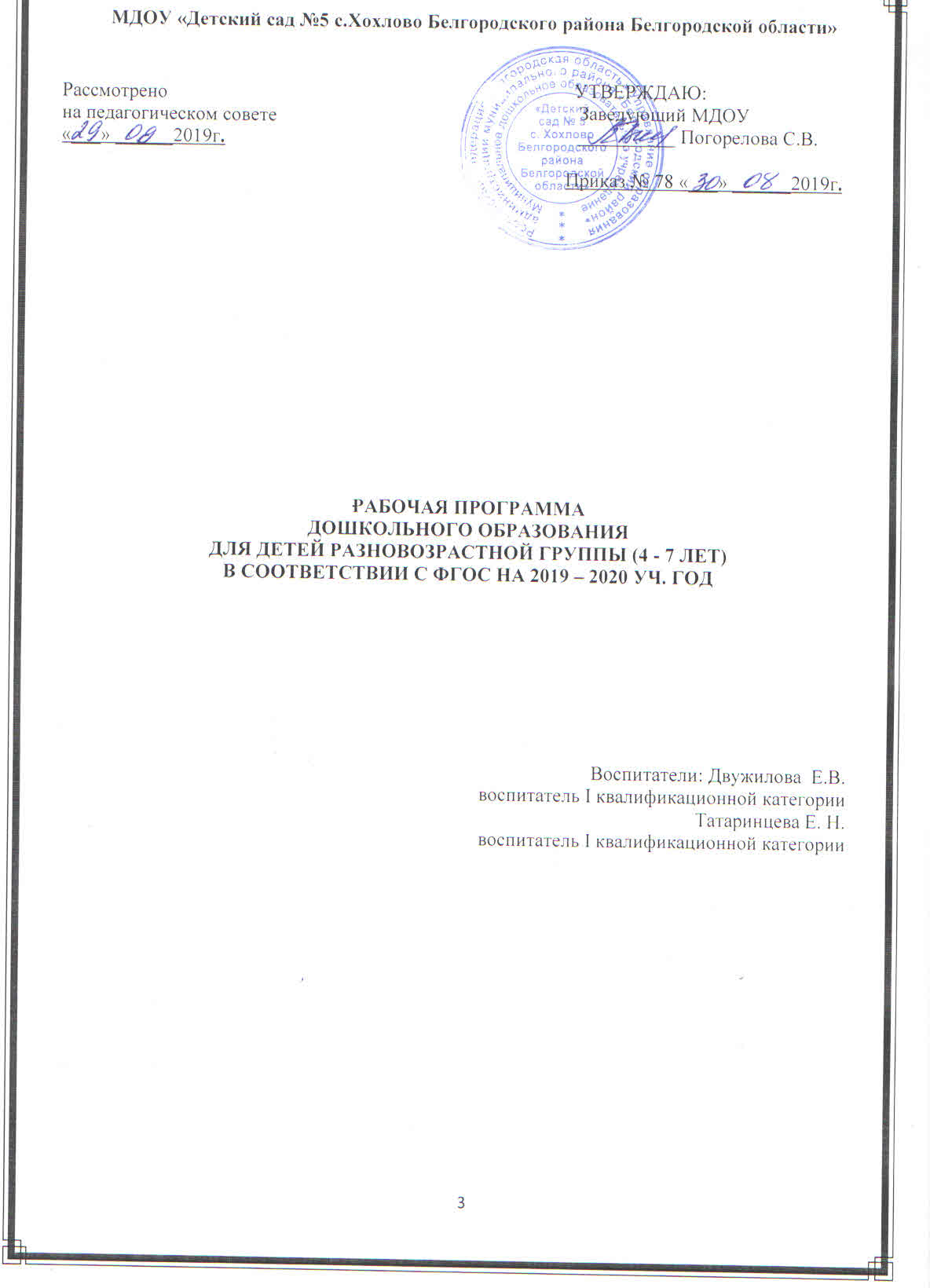 Содержание рабочей программы.Аннотация к рабочей программедля детей дошкольного возраста (4-7лет)Рабочая  образовательная программа для детей разновозрастной   группы разработана на основе Общеобразовательной программы дошкольного образования  МДОУ «Детский сад № 5 с.Хохлово »В соответствии с  Законом  «Об образовании в Российской Федерации» (от 29.12.2012 г. №273-ФЗ). № 2562, "Санитарно-эпидемиологическими требованиями к устройству, содержанию и организации режима работы в дошкольных организациях"  2.4.1. 3049-13 № 26 15.05.2013 г., с Федеральным государственным стандартом дошкольного образования от 17.10.2013 № 1155, Уставом  МДОУ «Детский сад № 5 с.Хохлово»Разработана с учетом Примерной образовательной программы дошкольного образования ДЕТСТВО: / Т.И. Бабаева, А.Г. Гогоберидзе, О.В. Солнцева и др. – СПб.: ООО «Издательство «Детство-Пресс», Издательство РГПУ им. А.И. Герцена, 2014. – 321 с.; В Программе комплексно представлены все основные содержательные линии воспитания и образования ребенка  от 4 до 7лет.Программа определяет содержание и организацию образовательной деятельности в разновозрастной группе средней, подготовительной подгруппе детей ,обеспечивает развитие личности детей  дошкольного возраста в различных видах общения и деятельности с учетом их возрастных, индивидуальных психологических и физиологических особенностей.Программа сформирована, как программа психолого-педагогической поддержки позитивной социализации и индивидуализации, развития личности детей дошкольного возраста и определяет комплекс основных характеристик дошкольного образования (объем, содержание и планируемые результаты в виде целевых ориентиров дошкольного образованияI. Целевой раздел1.1. Пояснительная записка.Дошкольный возраст — яркая, неповторимая страница в жизни каждого человека. Именно в этот период начинается процесс социализации, устанавливается связь ребенка с ведущими сферами бытия: миром людей, природы, предметным миром. Происходит приобщение к культуре, к общечеловеческим ценностям. Закладывается фундамент здоровья. Дошкольное детство — время первоначального становления личности, формирования основ самосознания и индивидуальности ребенка. Настоящая  рабочая  программа  разработана  с  учетом  примернойосновной образовательной программы дошкольного образования «Детство» /Под ред. Т. И. Бабаевой, А.Г.Гогоберидзе, З.А. Михайловой, образовательной программы  ДОУ  –  в  соответствии  с  ФГОС ДО.Данная Программа разработана на основе следующих нормативных документов:1 . Федеральный закон «Об образовании в РФ» от 29 декабря 2012 г. № 273-ФЗ2. Приказ Министерства образования и науки РФ от 17 октября 2013 г. № 1155 «Об утверждении федерального государственного образовательного стандарта дошкольного образования» (Зарегистрировано в Минюсте РФ14 ноября 2013 г. № 30384)- Постановление Главного государственного санитарного врача Российской Федерации от 15 мая 2013 г. № 26 г. Москва от «Об утверждении СанПиН 2.4.1.3049-13 «Санитарно- эпидемиологические требования к устройству, содержанию и организации режима работы дошкольных образовательных организаций» (Зарегистрировано в Минюсте России 29 мая2013 г. № 28564)- Постановление Правительства Российской Федерации от 5 августа2013 г. № 662 «Об осуществлении мониторинга системы образования»3. Приказ Министерства образования и науки РФ от 30 августа 2013 г. № 1014 «Об утверждении Порядка организации и осуществления образовательной деятельности по основным общеобразовательным программам – образовательным программам дошкольного образования»(Зарегистрировано в Минюсте России 26.09.2013 № 30038);4. Правовой основой взаимодействия дошкольного образовательного учреждения с родителями являются документы международного права (Декларация прав и Конвенция о правах ребенка), а также законы РФ (Конституция РФ, Семейный кодекс РФ, Законы «Об образовании», «Об основных гарантиях прав ребенка в Российской Федерации»).Срок реализации Программы  1 год (2019 – 2020уч.г.)1.2.Цели и задачи реализации  программы.  Создание  каждому ребенку в детском саду возможность для развития способностей, широкого взаимодействия с миром, активного практикования в разных видах деятельности, творческой самореализации. Программа направлена на развитие самостоятельности, познавательной и коммуникативной активности, социальной уверенности и ценностных ориентаций, определяющих поведение, деятельность и отношение ребенка к миру.Это станет возможно, если взрослые будут нацелены на:-	развитие личности детей дошкольного возраста в различных видах общения и деятельности с учётом их возрастных, индивидуальных психологических и физиологических особенностей.-	создание условий развития ребенка, открывающих возможности для его позитивной социализации, личностного развития, развития инициативы и творческих способностей на основе сотрудничества со взрослыми и сверстниками и в соответствующих возрасту видах деятельности;     - создание развивающей образовательной среды, которая представляет   собой систему условий социализации и индивидуализации детей. Задачи.Программа Детство, разработанная на основе ФГОС дошкольного образования, ориентирована на:охрану и укрепление физического и психического здоровья детей, в том числе их  эмоционального благополучия; обеспечение равных возможностей для полноценного развития каждого ребёнка в период дошкольного детства независимо от места проживания, пола, нации, языка, социального статуса, психофизиологических и других особенностей (в том числе  ограниченных возможностей здоровья); обеспечение преемственности целей, задач и содержания образования, реализуемых в рамках образовательных программ дошкольного и начального общего образования;создание благоприятных условий развития детей в соответствии с их возрастными и индивидуальными особенностями и склонностями, развития способностей и творческого потенциала каждою ребёнка как субъекта отношений с самим собой, другими детьми, взрослыми и миром; объединение обучения и воспитания в целостный образовательный процесс на основе духовно-нравственных и социокультурных ценностей и принятых в обществе правил и норм поведения в интересах человека, семьи, общества;формирование общей культуры личности детей, развитие их социальных,  нравственных, эстетических, интеллектуальных, физических качеств, инициативности, самостоятельности и ответственности ребёнка, (формирование  предпосылок учебной деятельности);обеспечение вариативности и разнообразия содержания Программ и организационных форм дошкольного образования, возможности формирования программ различной направленности с учётом образовательных потребностей и способностей детей;формирование социокультурной среды, соответствующей возрастным,  индивидуальным, психологическим и физиологическим особенностям детей;обеспечение психолого-педагогической поддержки семьи и повышения               компетентности родителей (законных представителей) в вопросах развития образования, охраны и укрепления здоровья детей.Условия реализации программы.Реализация Программы ориентирована на: - создание каждому ребенку условий для наиболее полного раскрытия возрастных возможностей и способностей, так как задача дошкольного воспитания состоит не в максимальном ускорении развития дошкольника, и не в форсировании сроков и темпов перевода его на «рельсы» школьного возраста; - обеспечение разнообразия детской деятельности – близкой и естественной для ребенка: игры, общения со взрослыми и сверстниками, экспериментирования, предметной, изобразительной, музыкальной. Чем полнее и разнообразнее детская деятельность, тем больше она значима для ребенка и отвечает его природе; -  ориентацию всех условий реализации программы на ребенка, создание эмоционально-комфортной обстановки и благоприятной среды его позитивного развития; 1.3.Принципы и подходы к формированию рабочей программы     В рабочей программе используются основные научные подходы, лежащие в основе ФГОС ДО: культурно-исторический подход, личностный подход и деятельностный подход.Рабочая программа базируется на основных принципах дошкольного образования: полноценное проживание ребенком всех этапов детства (младенческого, раннего и дошкольного возраста), обогащение (амплификация) детского развития;построение образовательной деятельности на основе индивидуальных особенностей каждого ребенка, при котором сам ребенок становится активным в выборе содержания своего образования, становится субъектом образования (далее - индивидуализация дошкольного образования);содействие и сотрудничество детей и взрослых, признание ребенка полноценным участником (субъектом) образовательных отношений;поддержка инициативы детей в различных видах деятельности;сотрудничество организации с семьей;приобщение детей к социокультурным нормам, традициям семьи, общества и государства;формирование познавательных интересов и познавательных действий ребенка в различных видах деятельности;возрастная адекватность дошкольного образования (соответствие условий, требований, методов возрасту и особенностям развития);учет этнокультурной ситуации развития детей.1.4.Возрастные особенности воспитанников (4-6лет)      (Дети пятого года жизни) Дети 4–5 лет всё ещё не осознают социальные нормы и правила поведения, однако у них уже начинают складываться обобщённые представления о том, как надо и не надо себя вести. Как правило, к пяти годам дети без напоминания взрослого здороваются и прощаются, говорят «спасибо» и «пожалуйста», не перебивают взрослого, вежливо обращаются к нему. Кроме того, они могут по собственной инициативе убирать игрушки, выполнять простые трудовые обязанности, доводить дело до конца. В этом возрасте у детей появляются представления о том, как положено себя вести девочкам, и как — мальчикам. Дети хорошо выделяют несоответствие нормам и правилам не только в поведении другого, но и в своём собственном. Таким образом, поведение ребёнка 4—5 лет не столь импульсивно и непосредственно, как в 3—4 года, хотя в некоторых ситуациях ему всё ещё требуется напоминание взрослого или сверстников о необходимости придерживаться тех или иных норм и правил. В этом возрасте детьми хорошо освоен алгоритм процессов умывания, одевания, купания, приёма пищи, уборки помещения. Дошкольники знают и используют по назначению атрибуты, сопровождающие эти процессы: мыло, полотенце, носовой платок, салфетку, столовые приборы. Уровень освоения культурно-гигиенических навыков таков, что дети свободно переносят их в сюжетно-ролевую игру. К 4—5 годам ребёнок способен элементарно охарактеризовать своё самочувствие, привлечь внимание взрослого в случае недомогания. Дети имеют дифференцированное представление о собственной гендерной принадлежности, аргументируют её по ряду признаков («Я мальчик, я ношу брючки, а не платьица, у меня короткая причёска»). К пяти годам дети имеют представления об особенностях наиболее распространённых мужских и женских профессий, о видах отдыха, специфике поведения в общении с другими людьми, об отдельных женских и мужских качествах. К четырем годам основные трудности в поведении и общении ребёнка с окружающими, которые были связаны с кризисом трех лет (упрямство, строптивость, конфликтность и др.), постепенно уходят в прошлое, и любознательный ребенок активно осваивает окружающий его мир предметов и вещей, мир человеческих отношений. Лучше всего это удается детям в игре. Дети 4—5 лет продолжают проигрывать действия с предметами, но теперь внешняя последовательность этих действий уже соответствует реальной действительности: ребёнок сначала режет хлеб и только потом ставит его на стол перед куклами (в раннем и в самом начале дошкольного возраста последовательность действий не имела для игры такого значения). В игре дети называют свои роли, понимают условность принятых ролей. Происходит разделение игровых и реальных взаимоотношений. В 4—5 лет сверстники становятся для ребёнка более привлекательными и предпочитаемыми партнёрами по игре, чем взрослый. В возрасте от 4 до 5 лет продолжается усвоение детьми общепринятых сенсорных эталонов, овладение способами их использования и совершенствование обследования предметов. К пяти годам дети, как правило, уже хорошо владеют представлениями об основных цветах, геометрических формах и отношениях величин. Ребёнок уже может произвольно наблюдать, рассматривать и искать предметы в окружающем его пространстве. Восприятие в этом возрасте постепенно становится осмысленным, целенаправленным и анализирующим. В среднем дошкольном возрасте связь мышления и действий сохраняется, но уже не является такой непосредственной, как раньше. Во многих случаях не требуется практического манипулирования с объектом, но во всех случаях ребёнку необходимо отчётливо воспринимать и наглядно представлять этот объект. Внимание становится всё более устойчивым, в отличие от возраста трех лет (если ребёнок пошёл за мячом, то уже не будет отвлекаться на другие интересные предметы). Важным показателем развития внимания является то, что к пяти годам появляется действие по правилу — первый необходимый элемент произвольного внимания. Именно в этом возрасте дети начинают активно играть в игры с правилами: настольные (лото, детское домино) и подвижные (прятки, салочки). В среднем дошкольном возрасте интенсивно развивается память ребёнка. В 5 лет он может запомнить уже 5—6 предметов (из 10—15), изображённых на предъявляемых ему картинках. В возрасте 4—5 лет преобладает репродуктивное воображение, воссоздающее образы, которые описываются в стихах, рассказах взрослого, встречаются в мультфильмах и т.д. Элементы продуктивного воображения начинают складываться в игре, рисовании, конструировании. В этом возрасте происходит развитие инициативности и самостоятельности ребенка в общении со взрослыми и сверстниками. Дети продолжают сотрудничать со взрослыми в практических делах (совместные игры, поручения), наряду с этим активно стремятся к интеллектуальному общению, что проявляется в многочисленных вопросах (почему? зачем? для чего?), стремлении получить от взрослого новую информацию познавательного характера. Возможность устанавливать причинно-следственные связи отражается в детских ответах в форме сложноподчиненных предложений. У детей наблюдается потребность в уважении взрослых, их похвале, поэтому на замечания взрослых ребёнок пятого года жизни реагирует повышенной обидчивостью. Общение со сверстниками по-прежнему тесно переплетено с другими видами детской деятельности (игрой, трудом, продуктивной деятельностью), однако уже отмечаются и ситуации чистого общения. Для поддержания сотрудничества, установления отношений в словаре детей появляются слова и выражения, отражающие нравственные  представления: слова участия, сочувствия, сострадания. Стремясь привлечь внимание сверстника и удержать его в процессе речевого общения, ребёнок учится использовать средства интонационной речевой выразительности: регулировать силу голоса, интонацию, ритм, темп речи в зависимости от ситуации общения. В процессе общения со взрослыми дети используют правила речевого этикета: слова приветствия, прощания, благодарности, вежливой просьбы, утешения, сопереживания и сочувствия. Речь становится более связной и последовательной. С нарастанием осознанности и произвольности поведения, постепенным усилением роли речи (взрослого и самого ребёнка) в управлении поведением ребенка становится возможным решение более сложных задач в области безопасности. Но при этом взрослому следует учитывать несформированность волевых процессов, зависимость поведения ребёнка от эмоций, доминирование эгоцентрической позиции в мышлении и поведении. В художественной и продуктивной деятельности дети эмоционально откликаются на произведения музыкального и изобразительного искусства, художественную литературу, в которых с помощью образных средств переданы различные эмоциональные состояния людей, животных, сказочных персонажей. Дошкольники начинают более целостно воспринимать сюжеты и понимать образы. Важным показателем развития ребёнка-дошкольника является изобразительная деятельность. К четырем годам круг изображаемых детьми предметов довольно широк. В рисунках появляются детали. Замысел детского рисунка может меняться по ходу изображения. Дети владеют простейшими техническими умениями и навыками. Конструирование начинает носить характер продуктивной деятельности: дети замысливают будущую конструкцию и осуществляют поиск способов её исполнения.  Возрастные и индивидуальные особенности  детей 5-6 лет.Ребенок 5—6 лет стремится познать себя и другого человека как представителя общества, постепенно начинает осознавать связи и зависимости в социальном поведении и взаимоотношениях людей.В этом возрасте в поведении дошкольников происходят качественные изменения — формируется возможность саморегуляции, дети начинают предъявлять к себе те требования, которые раньше предъявлялись им взрослыми. Так, они могут, не отвлекаясь на более интересные дела, доводить до конца малопривлекательную работу (убирать игрушки, наводить порядок в комнате и т. п.). Это становится возможным благодаря осознанию детьми общепринятых норм и правил поведения и обязательности их выполнения.В возрасте от 5 до 6 лет происходят изменения в представлениях ребенка о себе. Эти представления начинают включать не только характеристики, которыми ребенок наделяет себя настоящего в данный отрезок времени, но и качества, которыми он хотел бы или, наоборот, не хотел бы обладать в будущем («Я хочу быть таким, как Человек- Паук», «Я буду как принцесса» и т. п.). В них проявляются усваиваемые детьми этические нормы. В этом возрасте дети в значительной степени ориентированы на сверстников, большую часть времени проводят с ними в совместных играх и беседах, их оценки и мнения становятся существенными для них. Повышается избирательность и устойчивость взаимоотношений с ровесниками. Свои предпочтения дети объясняют успешностью того или иного ребенка в игре.В этом возрасте дети имеют дифференцированное представление о своей гендерной принадлежности по существенным признакам (женские и мужские качества, особенности проявления чувств, эмоций, специфика гендерного поведения).Значительные изменения происходят в игровом взаимодействии, в котором существенное место начинает занимать совместное обсуждение правил игры. При распределении детьми этого возраста ролей для игры можно иногда наблюдать и попытки совместного решения проблем («Кто будет...»). Вместе с тем согласование действий, распределение обязанностей у детей чаще всего возникают еще по ходу самой игры. Усложняется игровое пространство (например, в игре «Театр» выделяются сцена и гримерная). Игровые действия становятся разнообразными.Вне игры общение детей становится менее ситуативным. Они охотно рассказывают о том, что с ними произошло. где были, что видели и т. д. Дети внимательно слушают друг друга, эмоционально сопереживают рассказам друзей.Более совершенной становится крупная моторика. Ребенок этого возраста способен к освоению сложных движений: может пройти по неширокой скамейке и при этом даже перешагнуть через небольшое препятствие; умеет отбивать мяч о землю одной рукой несколько раз подряд. Уже наблюдаются различия в движениях мальчиков и девочек (у мальчиков — более порывистые, у девочек — мягкие, плавные, уравновешенные), в общей конфигурации тела в зависимости от пола ребенка.К пяти годам дети обладают довольно большим запасом представлений об окружающем, которые получают благодаря своей активности, стремлению задавать вопросы и экспериментировать. Ребенок этого возраста уже хорошо знает основные цвета и имеет представления об оттенках (например, может показать два оттенка одного цвета — светло-красный и темно-красный). Дети шестого года жизни могут рассказать, чем отличаются геометрические фигуры друг от друга. Для них не составит труда сопоставить между собой по величине большое количество предметов. например, расставить по порядку 7—10 тарелок разной величины и разложить к ним соответствующее количество ложек разного размера. Возрастает способность ребенка ориентироваться в пространстве.Внимание детей становится более устойчивым и произвольным. Они могут заниматься не очень привлекательным, но нужным делом в течение 20—25 минут вместе со взрослым. Ребенок этого возраста уже способен действовать по правилу, которое задается взрослым. Объем памяти изменяется не существенно, улучшается ее устойчивость. При этом для запоминания дети уже могут использовать несложные приемы и средства.В 5—6 лет ведущее значение приобретает наглядно-образное мышление, которое позволяет ребенку решать более сложные задачи с использованием обобщенных наглядных средств (схем, чертежей и пр.) и представлений о свойствах различных предметов и явлений. Возраст 5—6 лет можно охарактеризовать как возраст овладения ребенком активным (продуктивным) воображением, которое начинает приобретать самостоятельность, отделяясь от практической деятельности и предваряя ее. Образы воображения значительно полнее и точнее воспроизводят действительность. Ребенок четко начинает различать действительное и вымышленное.Действия воображения — создание и воплощение замысла — начинают складываться первоначально в игре. Это проявляется в том, что прежде игры рождаются ее замысел и сюжет. Постепенно дети приобретают способность действовать по предварительному замыслу в конструировании и рисовании.На шестом году жизни ребенка происходят важные изменения в развитии речи. Для детей этого возраста становится нормой правильное произношение звуков. Дети начинают употреблять обобщающие слова, синонимы, антонимы, оттенки значений слов, многозначные слова. Словарь детей также активно пополняется существительными, обозначающими названия профессий, социальных учреждений (библиотека, почта, универсам, спортивный клуб и т. д.), глаголами, обозначающими трудовые действия людей разных профессий, прилагательными и наречиями, отражающими качество действий, отношение людей к профессиональной деятельности. Дети учатся самостоятельно строить игровые и деловые диалоги, осваивая правила речевого этикета, пользоваться прямой и косвенной речью; в описательном и повествовательном монологах способны передать состояние героя, его настроение, отношение к событию, используя эпитеты и сравнения.Круг чтения ребенка 5—6 лет пополняется произведениями разнообразной тематики, в том числе связанной с проблемами семьи, взаимоотношений со взрослыми, сверстниками, с историей страны. Он способен удерживать в памяти большой объем информации, ему доступно чтение с продолжением.Повышаются возможности безопасности жизнедеятельности ребенка 5—6 лет. Это связано с ростом осознанности и произвольности поведения, преодолением эгоцентрической позиции (ребенок становится способным встать на позицию другого). Развивается прогностическая функция мышления, что позволяет ребенку видеть перспективу событий, предвидеть (предвосхищать) близкие и отдаленные последствия собственных действий и поступков и действий и поступков других людей.В старшем дошкольном возрасте освоенные ранее виды детского труда выполняются качественно, быстро, осознанно. Становится возможным освоение детьми разных видов ручного труда.В процессе восприятия художественных произведений, произведений музыкального и изобразительного искусства дети способны осуществлять выбор того (произведений, персонажей, образов), что им больше нравится, обосновывая его с помощью элементов эстетической оценки. Они эмоционально откликаются на те произведения искусства, в которых переданы понятные им чувства и отношения, различные эмоциональные состояния людей, животных, борьба добра со злом. Совершенствуется качество музыкальной деятельности. Творческие проявления становятся более осознанными и направленными (образ, средства выразительности продумываются и сознательно подбираются детьми). В продуктивной деятельности дети также могут изобразить задуманное (замысел ведет за собой изображение).Ребенок на пороге школы (6—7 лет) обладает устойчивыми социально- нравственными чувства и эмоциями, высоким самосознанием и осуществляет себя как субъект деятельности и поведения. Мотивационная сфера дошкольников 6—7 лет расширяется за счет развития таких социальных мотивов, как познавательные, просоциальные (побуждающие делать добро), самореализации. Поведение ребенка начинает регулироваться также его представлениями о том, что хорошо и что плохо. С развитием морально-нравственных представлений напрямую связана и возможность эмоционально оценивать свои поступки. Ребенок испытывает чувство удовлетворения, радости, когда поступает правильно, хорошо, и смущение, неловкость, когда нарушает правила, поступает плохо. Общая самооценка детей представляет собой глобальное, положительное недифференцированное отношение к себе, формирующееся под влиянием эмоционального отношения со стороны взрослых. К концу дошкольного возраста происходят существенные изменения в эмоциональной сфере. С одной стороны, у детей этого возраста более богатая эмоциональная жизнь, их эмоции глубоки и разнообразны по содержанию. С другой стороны, они более сдержанны и избирательны в эмоциональных проявлениях. К концу дошкольного возраста у них формируются обобщенные эмоциональные представления, что позволяет им предвосхищать последствия своих действий. Это существенно влияет на эффективность произвольной регуляции поведения — ребенок может не только отказаться от нежелательных действий или хорошо себя вести, но и выполнять неинтересное задание, если будет понимать, что полученные результаты принесут кому-то пользу, радость и т. п. Благодаря таким изменениям в эмоциональной сфере поведение дошкольника становится менее ситуативным и чаще выстраивается с учетом интересов и потребностей других людей. Сложнее и богаче по содержанию становится общение ребенка со взрослым. Дошкольник внимательно слушает рассказы родителей о том, что у них произошло на работе, живо интересуется тем, как они познакомились, при встрече с незнакомыми людьми часто спрашивает, где они живут, есть ли у них дети, кем они работают и т. п. Большую значимость для детей 6—7 лет приобретает общение между собой. Их избирательные отношения17 становятся устойчивыми, именно в этот период зарождается детская дружба. Дети продолжают активно сотрудничать, вместе с тем у них наблюдаются и конкурентные отношения — в общении и взаимодействии они стремятся в первую очередь проявить себя, привлечь внимание других к себе. Однако у них есть все возможности придать такому соперничеству продуктивный и конструктивный характер и избегать негативных форм поведения. К семи годам дети определяют перспективы взросления в соответствии с гендерной ролью, проявляют стремление к усвоению определенных способов поведения, ориентированных на выполнение будущих социальных ролей. К 6—7 годам ребенок уверенно владеет культурой самообслуживания и культурой здоровья. В играх дети 6—7 лет способны отражать достаточно сложные социальные события — рождение ребенка, свадьба, праздник, война и др. В игре может быть несколько центров, в каждом из которых отражается та или иная сюжетная линия. Дети этого возраста могут по ходу игры брать на себя две роли, переходя от исполнения одной к исполнению другой. Они могут вступать во взаимодействие с несколькими партнерами по игре, исполняя как главную, так и подчиненную роль. Продолжается дальнейшее развитие моторики ребенка, наращивание и самостоятельное использование двигательного опыта. Расширяются представления о самом себе, своих физических возможностях, физическом облике. Совершенствуются ходьба, бег, шаги становятся равномерными, увеличивается их длина, появляется гармония в движениях рук и ног. Ребенок способен быстро перемещаться, ходить и бегать, держать правильную осанку. По собственной инициативе дети могут организовывать подвижные игры и простейшие соревнования со сверстниками. В возрасте 6—7 лет происходит расширение и углубление представлений детей о форме, цвете, величине предметов. Ребенок уже целенаправленно, последовательно обследует внешние особенности предметов. При этом он ориентируется не на единичные признаки, а на весь комплекс (цвет, форма, величина и др.). К концу дошкольного возраста существенно увеличивается устойчивость непроизвольного внимания, что приводит к меньшей отвлекаемости детей. Сосредоточенность и длительность деятельности ребенка зависит от ее привлекательности для него. Внимание мальчиков менее устойчиво. В 6—7 лет у детей увеличивается объем памяти, что позволяет им непроизвольно запоминать достаточно большой объем информации. Девочек отличает больший объем и устойчивость памяти. Воображение детей данного возраста становится, с одной стороны, богаче и оригинальнее, а с другой — более логичным и последовательным, оно уже не похоже на стихийное фантазирование детей младших возрастов. Несмотря на то что увиденное или услышанное порой преобразуется детьми до неузнаваемости, в конечных продуктах их воображения четче прослеживаются объективные закономерности действительности. Так, например, даже в самых фантастических рассказах дети стараются установить причинно-следственные связи, в самых фантастических рисунках — передать перспективу. При придумывании сюжета игры, темы рисунка, историй и т.п. дети 6—7 лет не только удерживают первоначальный замысел, но могут обдумывать его до начала деятельности. В этом возрасте продолжается развитие наглядно-образного мышления, которое позволяет ребенку решать более сложные задачи с использованием обобщенных наглядных средств (схем, чертежей и пр.) и обобщенных представлений о свойствах различных18 предметов и явлений. Действия наглядно-образного мышления (например, при нахождении выхода из нарисованного лабиринта) ребенок этого возраста, как правило, совершает уже в уме, не прибегая к практическим предметным действиям даже в случаях затруднений. Возможность успешно совершать действия сериации и классификации во многом связана с тем, что на седьмом году жизни в процесс мышления все более активно включается речь. Использование ребенком (вслед за взрослым) слова для обозначения существенных признаков предметов и явлений приводит к появлению первых понятий. Речевые умения детей позволяют полноценно общаться с разным контингентом людей (взрослыми и сверстниками, знакомыми и незнакомыми). Дети не только правильно произносят, но и хорошо различают фонемы (звуки) и слова. Овладение морфологической системой языка позволяет им успешно образовывать достаточно сложные грамматические формы существительных, прилагательных, глаголов. В своей речи старший дошкольник все чаще использует сложные предложения (с сочинительными и подчинительными связями). В 6—7 лет увеличивается словарный запас. В процессе диалога ребенок старается исчерпывающе ответить на вопросы, сам задает вопросы, понятные собеседнику, согласует свои реплики с репликами других. Активно развивается и другая форма речи — монологическая. Дети могут последовательно и связно пересказывать или рассказывать. Важнейшим итогом развития речи на протяжении всего дошкольного детства является то, что к концу этого периода речь становится подлинным средством как общения, так и познавательной деятельности, а также планирования и регуляции поведения. К концу дошкольного детства ребенок формируется как будущий самостоятельный читатель. Тяга к книге, ее содержательной, эстетической и формальной сторонам — важнейший итог развития дошкольника-читателя. Музыкально-художественная деятельность характеризуется большой самостоятельностью. Развитие познавательных интересов приводит к стремлению получить знания о видах и жанрах искусства (история создания музыкальных шедевров, жизнь и творчество композиторов и исполнителей). Дошкольники начинают проявлять интерес к посещению театров, понимать ценность произведений музыкального искусства. В продуктивной деятельности дети знают, что хотят изобразить, и могут целенаправленно следовать к своей цели, преодолевая препятствия и не отказываясь от своего замысла, который теперь становится опережающим. Они способны изображать все, что вызывает у них интерес. Созданные изображения становятся похожи на реальный предмет, узнаваемы и включают множество деталей. Совершенствуется и усложняется техника рисования, лепки, аппликации. Дети способны конструировать по схеме, фотографиям, заданным условиям, собственному замыслу постройки из разнообразного строительного материала, дополняя их архитектурными деталями; делать игрушки путем складывания бумаги в разных направлениях; создавать фигурки людей, животных, героев литературных произведений из природного материала. Наиболее важным достижением детей в данной образовательной области является овладение композицией.1.5.Целевые ориентиры освоения программыСодержание рабочей программы включает интеграцию образовательных областей, которые обеспечивают разностороннее развитие детей с учетом их возрастных и индивидуальных особенностей по пяти направлениям (образовательным областям):-социально – коммуникативное развитие, -познавательное развитие, -речевое развитие, -художественно–эстетическое -физическое развитие.II. СОДЕРЖАТЕЛЬНЫЙ РАЗДЕЛ2.1. Игра как особое пространство развития детей разновозрастной группы. Задачи развития игровой деятельности1. Развивать умение играть на основе совместного со сверстниками сюжетосложения: сначала через передачу в игре знакомых сказок и историй, затем — через внесение изменений в знакомый сказочный сюжет (введение новой роли, действия, события), впоследствии — через сложение новых творческих сюжетов.2. Обогащать содержание сюжетных игр детей на основе знакомства с явлениями социальной действительности и отношениями людей (школа, магазин, больница, парикмахерская, путешествия и др.), активизировать воображение на основе сюжетов сказок и мультипликационных фильмов.3. Совершенствовать умение следовать игровым правилам в дидактических, подвижных, развивающих играх.4. Развивать умение сотрудничать со сверстниками в разных видах игр: формулировать собственную точку зрения, выяснять точку зрения своего партнера, сравнивать их и согласовывать при помощи аргументации.Сюжетно-ролевые игрыПроявление интереса к сюжетно-ролевым играм, содержанием которых является отображение социальной действительности, к комбинированию в одном сюжете реальных и фантастических событий, разнообразных ситуаций взаимодействия людей, коллизий; появление сюжетно-ролевых игр новой тематики («Музей», «Книжный гипермаркет», «Туристическое агентство» и др.) и игр с продолжением сюжета в течение нескольких дней.Самостоятельное участие в создании игровой обстановки с учетом темы игры и воображаемой ситуации, совместное с воспитателем изготовление игрушек-самоделок и предметов-заместителей до игры или по ее ходу. Освоение нового содержания сюжетно-ролевых игр в процессе общения и сотворчества воспитателя и детей, направленного на подготовку к игре: накопление содержания для игр, придумывание возможных игровых ситуаций, творческого создания обстановки для игр. Освоение умения фиксировать придуманные ситуации, события при помощи рисунков, пиктографического письма, записывания сюжетных событий воспитателем под диктовку детей и пр.Освоение способов сюжетосложения: придумывание целостных сюжетных событий в совместной с воспитателем и сверстниками игре-придумке; проговаривание части игровых событий во время игры, речевое обозначение места действия.Самостоятельное называние своей роли до начала игры, обращение к партнеру по имени игрового персонажа. Проявление инициативы в ролевом диалоге со сверстником, изменение интонации голоса в зависимости от роли, характера и настроения игрового персонажа. Проявление способности передавать действия, отношения, характеры и настроения персонажей: требовательный учитель, любящая мама, капризная дочка; использовать средства выразительности: мимика, жесты, движения, интонация.Самостоятельное или с небольшой помощью взрослого согласование общего игрового замысла с использованием разнообразных способов (считалки, жребий, договор по желанию), установление договоренности о развитии сюжета и выборе ролей по ходу игры.Самостоятельное создание игровой обстановки в зависимости от замысла игры, использование изобразительной или продуктивной деятельности детского коллекционирования (театральные программки, билеты, открытки, значки и пр.) для создания игровой обстановки.Режиссерские игры и игра-фантазированиеСамостоятельное отображение в режиссерской игре и игре-фантазировании литературного опыта, впечатлений от просмотра мультипликационных фильмов, комбинирование событий из разных источников, внесение в них изменений (новые события, герои), придумывание новых сюжетов по аналогии с известными. Освоение способов фиксирования новых сюжетов при помощи записей, пиктограмм, рисунков; составление альбомов «Наши игры», моделей сюжета при помощи условных обозначений.Понимание необходимости изменять интонацию голоса в зависимости от создаваемого образа, самостоятельно передвигать игрушку по игровому полю, имитировать движения персонажей, использовать звукоподражание, комментировать события, происходящие в сюжете режиссерской игры, оценивать поступки героев.Активное стремление к согласованию развития сюжета со сверстниками, координации движения персонажей по игровому полю, ведению диалогов от имени игровых персонажей. Проявление творчества при создании обстановки для режиссерской игры. в подборе необходимых игрушек и предметов-заместителей, оформлении игрового поля (лес, волшебная поляна, дом и пр.). С помощью воспитателя использовать полифункциональный игровой материал, участвовать в создании полифункционального игрового материала в совместной с воспитателем деятельности.В совместной с воспитателем игре-фантазировании использование приема частичного преобразования сюжета (замена места действия, замена героя, изменение характера персонажа), согласование придуманных событий с замыслами других игроков.Игровые импровизации и театрализацияВ театрализациях с помощью педагога и самостоятельно дети определяют место для «сцены» (ограждать, ставить ширмочки), создают игровую обстановку (готовят простейшие декорации. домики, силуэты деревьев; цветными шнурами или ленточками изображают реку, дорожку), согласовывают свои действия с другими «артистами». Действуют и говорят от имени разных персонажей, отражают в игре содержание любимых литературных произведений, комбинируют сюжеты.В играх-имитациях детей побуждают выразительно и детально передавать разнообразные игровые образы, имитировать характерные движения, передавать в мимике и жестах различные эмоциональные состояния (медвежонок увидел бабочку и убежал за ней; мама-медведица ищет медвежонка, горюет, прислушивается к звукам леса, находит медвежонка, ласкает его, радуется; медвежонок счастлив). Воспитатель поддерживает стремление детей исполнять стихи, петь песенки в соответствии с игровым образом (медведица говорит густым, низким голосом, маленький зайчонок поет песенку тоненьким голоском).Игра-экспериментирование с различными предметами и материаламиИгры с водой, льдом, снегом. «Очистим воду» (очистка воды от разных примесей с помощью различных фильтров — бумаги, марли, сетки). «Игра цвета» (делать цветную воду и получать новый цвет путем смешивания разных цветов в разных пропорциях). «Вырастим кристаллы» (делать насыщенный солевой раствор и путем испарения воды получать кристаллы соли). «Волшебная соль» (выращивание кристаллов соли на веточках, опущенных в солевой раствор). «Царство цветных льдинок» (заливать цветную воду в разные формочки и замораживать). «Брызгалки» (в мягких флаконах из-под шампуня проделать дырочки, залить воду и брызгаться, устраивать соревнования: чья «брызгалка» дальше брызнет и пр.). «Соревнование мыльных пузырей» (выдувание мыльных пузырей с помощью разных средств, соревнование на самый большой пузырь, самый «летучий», самый веселый). «Наливаем — выливаем» (наполнять водой разные сосуды с узким и широким горлом с помощью разных средств: воронок, пипеток, трубочек, мензурок, шприцев). «Делаем фонтан» (с помощью резиновой трубки, на одном конце которой воронка, а на другом наконечник, наливая воду, наблюдать, когда фонтан бьет выше, когда ниже). «Испытание кораблей» (делать разные корабли из бумаги, ореховой скорлупы, коробочек, испытывать их плавучесть на спокойной воде, во время ветра, нагоняя ветер разными способами, делая «бури»).Игры со светом. «Пускаем солнечные зайчики», «Солнечные зайчики догоняют друг друга» (пытаться на стене поймать своим зайчиком солнечный зайчик другого ребенка). «Подаем сигналы фонариками», «Поиск» (в темной комнате с помощью фонарика разыскивать спрятанную вещь). «Цветные сигналы» (придумать, с помощью каких средств можно изменить цвет сигнала фонарика). «Теневой театр» (на стене с помощью рук показывать тени разных зверей и птиц). «Рисование свечой» (вместе с воспитателем накапать воск на поверхность бумаги, затем покрыть краской — проступит восковой узор).Игры с магнитами, стеклом, резиной. «Испытание магнита» (экспериментирование с магнитом: притягивание разных предметов, какиепритягиваются, какие — нет; проверка подъемной силы магнита; какие предметы магнит поднимает, какие — нет; через какие преграды может действовать магнит — через бумагу, картон, ткань, фанеру, воду и т. п.). «Таинственные фигурки» (с помощью магнита заставлять двигаться на листе бумаги или экране различные металлические фигурки, предметы: булавки, шпильки, проволочных человечков). «Попрыгунчики» (привязывать к длинной резинке разные предметы — колечки, мячики, фигурки — и, дергая за резинку, заставлять их подпрыгивать). Игры с увеличительными стеклами или микроскопом: рассматривание разных предметов, материалов, поиск оставленных «следов» (игра «Сыщики»). «Мир в цветном стекле» (рассматривать окружающее через стекла разного цвета, узнавать, какие цвета «похищает» то или иное цветное стекло; специально рисовать «волшебные» картинки, накладывать одно цветное изображение на другое, а затем «находить» их, рассматривая в цветное стекло и пр.).Игры с бумагой. Изготовление фигурок и предметов по типу оригами. «Вертушки», «Гармошка» ,«Отпечатки»,«Таинственные письмена»,«Цветные брызги» Экспериментирование с копировальной бумагой разного цвета. «Борьба с наводнением» Дидактические и развивающие игры. Игры с готовым содержанием и правилами1.Игры на сравнение предметов по нескольким признакам, установление сериационных рядов по разным основаниям, на группировку объектов на основе существенных признаков (живое — неживое; реальное — фантастическое; домашние животные — дикие животные). 2.Игры на узнавание предметов по описанию, по вопросам («Угадай, что задумали»; «Вопрос — ответ»). Составление целого из частей (10—12 частей). 3.Игры, связанные с ориентировкой по схеме, модели, плану, условным знакам, сигналам («Найти путь к домику»; «Найти клад по схеме»). 4.Игры на осуществление контрольно-проверочных действий («Найди ошибку», «Контролер», «Найди отличия»). 5.Речевые игры. Народные игры («Садовник», «Краски», «Катилася торба с высокого горба»). 5.Игры с запрещающими действиями и правилами («Фанты», «Черное и белое», «„Да“ и „нет“ не говорите»). 6.Различные виды лото. 7.Интеллектуальные, развивающие игры (головоломки, лабиринты, смекалки, «Геоконт», «Тантрам», «Колумбово яйцо», «Волшебный квадрат»).Умение детей сознательно принимать игровую задачу, выполнять игровые действия по правилам, добиваться правильного результата. Понимание необходимости действовать в игре согласованно, соблюдать очередность действий, проявлять выдержку. Контролировать свои действия и действия других играющих, исправлять ошибки. Проявление настойчивости в поиске решения, умение видеть правильность результата. Самостоятельное объяснение сверстнику хода решения игровой задачи. Знание нескольких игр с правилами и уметь их организовать. Проявление инициативы в придумывании новых правил в играх, стремление разнообразить их содержание за счет новых игровых действий.Результаты развития игровой деятельностиДостижения ребенка (Что нас радует)•	 Присутствует предварительное обозначение темы игры и создание игровой обстановки.•	 Ребенок заинтересован совместной игрой, эмоциональный фон общения — положительный. Согласовывает в игровой деятельности свои интересы и интересы партнеров, умеет объяснить замыслы, адресовать обращение партнеру. Характерно использование просьб, предложений в общении с партнерами.•	 В сюжетных и театрализованных играх активность детей проявляется по-разному. Для детей-сочинителей наиболее интересны игры, которые осуществляются в вербальном плане. Заметен переход к игре-фантазированию, придумывание игровых событий преобладает над их практической реализацией через выполнение игровых действий. Для детей-исполнителей наиболее интересен процесс создания игровых образов в сюжетно-ролевой игре, управления персонажами в режиссерской игре. Для детей-режиссеров характерна высокая активность, как в инициировании игровых замыслов, так и в создании образов игровых персонажей. Они выступают посредниками в разрешении спорных ситуаций, дирижируют замыслами игроков, способствуют их согласованию. Для детей-практиков интересны многоплановые игровые сюжеты, предполагающие вариативные переходы от игры к продуктивной деятельности и обратно. Часто продуктивная деятельность предшествует игре и обогащает игровой замысел.•	 Ребенок проявляет интерес к игровому экспериментированию, к развивающим и познавательным играм.•	 В играх с готовым содержанием и правилами действует в точном соответствии с игровой задачей и правилами.Вызывает озабоченность и требует совместных усилий педагогов и родителей•	 В сюжетно-ролевых играх ребенок отражает элементарные бытовые сюжеты, характерно стереотипное разыгрывание одних и тех же сюжетов и ролей.•	 Не умеет согласовывать свои действия и замыслы в игре с другими детьми.•	 В играх с готовым содержанием увлекается процессом игры и не следит за правилами.•	 Нет интереса к развивающим играм, отказывается от игрового решения при первых трудностях, часто оставляет игру до ее завершения.•	 Знает мало игр, затрудняется в объяснении игровых правил другим.2.2. ОБРАЗОВАТЕЛЬНАЯ ОБЛАСТЬ«СОЦИАЛЬНО-КОММУНИКАТИВНОЕ РАЗВИТИЕ»Социально-коммуникативное развитие направлено на усвоение норм и ценностей, принятых в обществе, включая моральные и нравственные ценности; развитие общения и взаимодействия ребенка со взрослыми и сверстниками; становление самостоятельности, целенаправленности и саморегуляции собственных действий; развитие социального эмоционального интеллекта, эмоциональной отзывчивости, сопереживания, формирование готовности к совместной деятельности со сверстниками, формирование уважительного отношения и чувства принадлежности к своей семье и к сообществу детей и взрослых в организации; формирование позитивных установок к различным видам труда и творчества; формирование основ безопасного поведения в быту, социуме, природе.				Извлечение из ФГОС ДО1.Дошкольник входит в мир социальных отношений1.1Задачи образовательной деятельности1. Воспитывать доброжелательное отношение к людям, уважение к старшим, дружеские взаимоотношения со сверстниками, заботливое отношение к малышам.2. Развивать добрые чувства, эмоциональную отзывчивость, умение различать настроение и эмоциональное состояние окружающих людей и учитывать это в своем поведении.3. Воспитывать культуру поведения и общения, привычки следовать правилам культуры, быть вежливым по отношению к людям, сдерживать непосредственные эмоциональные побуждения, если они приносят неудобство окружающим.4. Развивать положительную самооценку, уверенность в себе, чувство собственного достоинства, желание следовать социально одобряемым нормам поведения, осознание роста своих возможностей и стремление к новым достижениям.1.2Содержание образовательной деятельностиЭмоции. Знакомство с разнообразием эмоциональных состояний взрослых и сверстников, их выражение в мимике, пантомимике, действиях, интонации речи (радость, веселье, огорчение, удивление, обида, доброта, нежность, восхищение). Развитие эмоциональной отзывчивости, освоение способов эмоциональной поддержки сверстника, взрослого, пожилого человека. Понимание того, что нельзя смеяться над недостатками внешности других детей, дразнить, давать прозвища; проявлять равнодушие к обиженному, слабому человеку.Взаимоотношения и сотрудничество. Проявление доброжелательного отношения к сверстникам, уважения к взрослым. Овладение при поддержке взрослого умениями совместной деятельности: принимать общую цель, договариваться о способах деятельности и материалах, в процессе общего дела быть внимательными друг к другу, добиваться хорошего результата, выражать свое отношение к результату и взаимоотношениям («Все работали дружно, вырезали много красивых снежинок, и теперь мы украсим ими нашу группу»). Освоение разных форм совместной деятельности и сотрудничества со сверстниками: работа парами, подгруппами, фронтально — вместе со всеми. Оценка результатов совместных действий.Правила культуры поведения, общения со взрослыми и сверстниками. Знакомство детей с правилами культуры поведения по отношению к взрослым и сверстникам. Упражнение в использовании культурных форм общения: обращаться к взрослым по имени и отчеству, на «вы», вежливо обращаться с просьбой, самостоятельно здороваться, прощаться, благодарить за помощь и заботу. Быть дружелюбным и справедливым по отношению к сверстникам. В разговоре смотреть на собеседника, говорить приветливо, не перебивать говорящего и не прерывать разговора, если он не закончен, избегать грубого тона в общении. Умение оценить поступки с позиции правил культуры поведения и общения.Семья. Обогащение представлений о семье, семейных и родственных отношениях: члены семьи, ближайшие родственники по линии матери и отца. Понимание того, как поддерживаются родственные связи (переписка, разговор по телефону, посещения, электронная почта), как проявляются в семье забота, любовь, уважение друг к другу. Знание некоторых семейных традиций, любимых занятий членов семьи. Представления о поведении в случае болезни кого-то из членов семьи, некоторые правила помощи больному. Правила отношения к пожилым людям в семье.1.3.Результаты образовательной деятельностиДостижения ребенка (Что нас радует)• Ребенок положительно настроен по отношению к окружающим, охотно вступает в общение с близкими взрослыми и сверстниками, проявляет сдержанность по отношению к незнакомым людям.• Ориентируется на известные общепринятые нормы и правила культуры поведения в контактах со взрослыми и сверстниками.• Проявляет любовь к родителям, уважение к воспитателям, интересуется жизнью семьи и детского сада.• В общении со сверстниками дружелюбен, доброжелателен, умеет принимать общий замысел, договариваться, вносить предложения, соблюдает общие правила в игре и совместной деятельности.• Различает разные эмоциональные состояния, учитывает их в своем поведении, охотно откликается на просьбу помочь, научить другого тому, что хорошо освоил.• Имеет представления о том, что хорошо и что плохо, в оценке поступков опирается на нравственные представления.Вызывает озабоченность и требует совместных усилий педагогов и родителей• Ребенок имеет представления о правилах культуры поведения и общения, но часто их нарушает, нуждается в постоянном контроле взрослого.• Конфликтует со сверстниками, не хочет прислушиваться к мнению партнеров по игре, отказывается от выполнения общих правил, если они препятствуют его интересам и возможности получить выигрыш.• Не умеет сдерживать свои непосредственные побуждения и желания, проявляет равнодушие к другим (сверстникам, близким), если их просьбы или эмоциональные, физические состояния препятствуют осуществлению задуманного или желаемого в данный момент.• Часто невнимателен к указаниям старших, не замечает своих промахов и недостатков, критикует других, использует дразнилки и прозвища в общении со сверстниками.• Жалуется на нарушение правил поведения другими детьми, свои промахи связывает только с виной других детей.2.Развиваем ценностное отношение к труду2.1.Задачи образовательной деятельности1. Формировать у детей представления о профессиях, роли труда взрослых в жизни общества и каждого человека. Воспитывать уважение и благодарность к людям, создающим своим трудом разнообразные материальные и культурные ценности, необходимые современному человеку для жизни.2. Обеспечивать развитие самостоятельности и инициативы в труде, расширять диапазон обязанностей в элементарной трудовой деятельности по самообслуживанию, хозяйственно-бытовому, ручному труду и конструированию, труду в природе в объеме возрастных возможностей старших дошкольников.3. Способствовать развитию творческих способностей, позиции субъекта в продуктивных видах детского досуга на основе осознания ребенком собственных интересов, желаний и предпочтений.2.2.Содержание образовательной деятельностиТруд взрослых и рукотворный мир. Конкретные профессии и взаимосвязи между ними, содержание труда в соответствии с общей структурой трудового процесса: цель и мотив, материалы и предметы труда, инструменты и оборудование, набор трудовых действий, результат. (Архитекторы проектируют новые здания и мосты; строители осуществляют задуманное; шоферы подвозят строительный материал; менеджеры осуществляют продажу квартир.) Понимание роли современной техники и материалов в трудовой деятельности взрослых.Уважение к труду родителей, представление о материальном обеспечении семьи, ее бюджете.Самообслуживание и детский труд. Развитие самостоятельности в самообслуживании. Расширение объема процессов самообслуживания и хозяйственно-бытового труда (убрать игрушки, застелить свою постель, вытереть пыль, вымыть дома после еды чайную посуду). Освоение трудовых процессов, обеспечивающих ребенку возможность с небольшой помощью взрослого заботиться о своей одежде и обуви (почистить, высушить после прогулки).Представления о роли самообслуживания в заботе о здоровье: важность чистоты кожи, полоскания рта после еды. Участие в новых видах дежурства — по уголку природы, помощи педагогам при подготовке к занятиям. Освоение способов распределения коллективной работы по типу общего труда (объединение всех результатов детского труда в единый) и совместного выполнения трудового процесса, когда предмет труда переходит от одного участника труда к другому для выполнения действий.Представления о ручном труде и конструировании. Освоение умений создания поделок из бумаги, ткани, дерева, природного материала и конструкторов, способов конструирования из бросового материала, изготовление игрушек в технике оригами.Хозяйственная помощь детей в семье (совместно со взрослыми мыть посуду, поливать растения, кормить домашних животных, участвовать со взрослыми в приготовлении пищи и уборке квартиры).2.3.Результаты образовательной деятельностиДостижения ребенка (Что нас радует)• Ребенок активен в стремлении к познанию разных видов труда и профессий, применению техники, современных машин и механизмов в труде.• Бережно относится к предметному миру как результату труда взрослых, стремится участвовать в труде взрослых.• Самостоятелен, инициативен в самообслуживании.• С готовностью участвует со сверстниками в разных видах повседневного и ручного труда; при небольшой помощи взрослых планирует трудовой процесс, проявляет настойчивость, добивается нужного результата.Вызывает озабоченность и требует совместных усилий педагогов и родителей• Интерес ребенка к труду неустойчив.• Представления о труде взрослых, их профессиях поверхностные, недостаточно отчетливые.• Нет выраженного стремления к самообслуживанию, ребенок самостоятельно не следит за своим внешним видом.• В общем труде с детьми часто просто играет, не видит необходимости повседневного труда.• Результативность труда низкая, отношение к результату личностно не выражено, часто бросает выполнение трудового поручения, если что-то привлекло внимание, переводит труд в игру с инструментами и материалами.3.Формирование основ безопасного поведения в быту, социуме, природе3.1.Задачи образовательной деятельности1. Формировать представления детей об основных источниках и видах опасности в быту, на улице, в природе и способах безопасного поведения; о правилах безопасности дорожного движения в качестве пешехода и пассажира транспортного средства.2. Формировать умения самостоятельного безопасного поведения в повседневной жизни на основе правил.3.2.Содержание образовательной деятельностиОбогащение представлений о разнообразии источников и причин опасности в быту, на улице, в природе, о типичных ошибках, в ситуациях, опасных для жизни и здоровья (пожар, мороз, гроза, жаркое солнце, купание в незнакомом водоеме, переход по льду, контакты с бездомными животными и пр.). Представления о последствиях неосторожных действий (ушиб, обморожение, ожог, укус и пр.). Освоение правил поведения на улице, при переходе проезжей части дороги. Знание сигналов светофора, указателей перехода улицы, остановок транспорта. Правила поведения с незнакомыми людьми. вступать в общение только в присутствии и с разрешения родителей, не принимать угощения, подарки от незнакомых людей без согласия родителей, не открывать дверь чужим людям и пр.3.3Результаты образовательной деятельностиДостижения ребенка (Что нас радует)• Представления ребенка о безопасном поведении достаточно осмысленны, может привести примеры правильного поведения в отдельных опасных ситуациях, установить связи между неправильными действиями и их последствиями для жизни.• Ребенок умеет.— соблюдать правила безопасного поведения в подвижных играх, в спортивном зале;— пользоваться под присмотром взрослого опасными бытовыми предметами (ножницы, иголки и пр.) и приборами;— быть осторожным при общении с незнакомыми животными;— соблюдать правила перехода дороги, правильно вести себя в транспорте.• Избегает контактов с незнакомыми людьми на улице; вступает в разговор с незнакомыми людьми только в присутствии родителей.Вызывает озабоченность и требует совместных усилий педагогов и родителей• Ребенок не проявляет интереса к освоению правил безопасного поведения, не может установить причинно-следственных связей между опасностью и характером поведения в ситуации.• Часто действует неосторожно, сам может становиться источником возникновения опасных ситуаций в спортивном зале, во взаимодействии со сверстниками, получает травмы.• Обращает внимание на правила безопасного поведения только по указанию и напоминанию взрослого.• Затрудняется рассказать, как себя надо вести в обстоятельствах, угрожающих жизни и здоровью, к кому обратиться за помощью.• Проявляет доверчивость по отношению к незнакомым людям, без разрешения родителей вступает в общение, принимает угощение, уходит вместе с незнакомым человеком по его приглашению.2.3. ОБРАЗОВАТЕЛЬНАЯ ОБЛАСТЬ«ПОЗНАВАТЕЛЬНОЕ РАЗВИТИЕ»Познавательное развитие предполагает развитие интересов детей, любознательности и познавательной мотивации; формирование познавательных действий, становление сознания; развитие воображения и творческой активности; формирование первичных представлений о себе, других людях, объектах окружающего мира, о свойствах и отношениях объектов  окружающего мира (форме, цвете, размере, материале, звучании, ритме, темпе, количестве, числе, части и целом, пространстве и времени, движении и покое, причинах следствиях и др.), о малой родине и Отечестве, представлений о социокультурных ценностях нашего народа, об отечественных традициях и праздниках, о планете Земля как общем доме людей, об особенностях ее природы, многообразии стран и народов мира.                                                                       Извлечение из ФГОС ДОЗадачи образовательной деятельности1. Развивать интерес к самостоятельному познанию объектов окружающего мира в его разнообразных проявлениях и простейших зависимостях.2. Развивать аналитическое восприятие, умение использовать разные способы познания: обследование объектов, установление связей между способом обследования и познаваемым свойством предмета, сравнение по разным основаниям (внешне видимым и скрытым существенным признакам), измерение, упорядочивание, классификация.3. Развивать умение отражать результаты познания в речи, рассуждать, пояснять, приводить примеры и аналогии.4. Воспитывать эмоционально-ценностное отношение к окружающему миру (природе, людям, предметам).5. Поддерживать творческое отражение результатов познания в продуктах детской деятельности.6. Обогащать представления о людях, их нравственных качествах, гендерных отличиях, социальных и профессиональных ролях, правилах взаимоотношений взрослых и детей.7. Развивать представления ребенка о себе, своих умениях, некоторых особенностях человеческого организма.8. Развивать представления о родном городе и стране, гражданско- патриотические чувства.9. Поддерживать стремление узнавать о других странах и народах мира.Содержание образовательной деятельности1.Развитие сенсорной культурыРазличение и называние всех цветов спектра и ахроматических цветов (черный, серый, белый), оттенков цвета (темно-красный, светло-серый), 3—5 тонов цвета (малиновый, лимонный, салатный, бирюзовый, сиреневый...), теплых и холодных оттенков.Различение и называние геометрических фигур (круг, квадрат, овал, прямоугольник, треугольник, ромб, трапеция), освоение способов воссоздания фигуры из частей, деления фигуры на части; освоение умения выделять (с помощью взрослого) структуру плоских геометрических фигур (стороны, углы, вершины).Использование сенсорных эталонов для оценки свойств предметов (фуражка темно-синяя, значок в форме ромба, стакан глубже чашки, книга тяжелее тетрадки).Освоение умений выделять сходство и отличие между группами предметов.Проявление умения сравнивать предметы, выделять 3—5 признаков сходства и отличия, группировать предметы по разным основаниям преимущественно на основе зрительной оценки; различать звуки (музыкальные звуки по разным характеристикам: высоте, тембру, громкости, длительности; звуки родного языка).2.Формирование первичных представлений о себе, других людяхРазвитие интереса к людям разного пола и возраста. Овладение пониманием особенностей проявления характерных мужских и женских качеств, умениями оценивать поступки людей разного пола с учетом гендерной принадлежности. Освоение разнообразия мужских и женских имен, происхождения некоторых имен, имени и отчества. Освоение представлений о многообразии социальных ролей, выполняемых взрослыми. Понимание труда людей как основы создания богатства окружающего мира.Освоение представлений о себе и семье. о своих имени, фамилии, поле, возрасте, месте жительства, домашнем адресе, увлечениях членов семьи, профессиях родителей. Овладение некоторыми сведениями об организме, понимание назначения отдельных органов и условий их нормального функционирования.3.Формирование первичных представлений о малой родине и Отечестве, многообразии стран и народов мираОсвоение представлений о своем городе (селе) — названия родного города (села), его особенностях (местах отдыха и работы близких, основных достопримечательностях). Освоение представлений о названии ближайших улиц, назначении некоторых общественных учреждений города (села) — магазинов, поликлиники, больниц, кинотеатров, кафе. Понимание особенностей правил поведения в общественных учреждениях города.Проявление интереса к родной стране. Освоение представлений о ее столице, государственном флаге и гербе. Освоение представлений о содержании основных государственных праздников России, ярких исторических событиях, героях России.Понимание многообразия россиян разных национальностей — особенностей их внешнего вида, одежды, традиций. Развитие интереса к сказкам, песням, играм разных народов. Развитие толерантности по отношению к людям разных национальностей. Понимание того, что все люди трудятся, чтобы жить счастливо и сделать свою страну богатой и счастливой.Освоение представлений о других странах и народах мира. Понимание, что в других странах есть свои достопримечательности, традиции, свои флаги и гербы. Развитие интереса к жизни людей в разных странах. Понимание того, что люди из разных стран стремятся беречь Землю и дружить.4.Ребенок открывает мир природыУвеличение объема представлений о многообразии мира растений, животных, грибов. Умение видеть различия в потребностях у конкретных животных и растений (во влаге, тепле, пище, воздухе, месте обитания и убежище). Обнаружение признаков благоприятного или неблагоприятного состояния природных объектов и их причин (у растения сломана ветка, повреждены корни, листья опутаны паутиной).Сравнение растений и животных по разным основаниям, отнесение их к определенным группам (деревья, кусты, травы; грибы; рыбы, птицы, звери, насекомые) по признакам сходства. Установление сходства между животными, растениями и человеком (питается, дышит воздухом, двигается и т. д.) и отличия (думает, говорит и т. д.).Представления о неживой природе как среде обитания животных и растений, ее особенности (состав, качества и свойства). Особенности жизни живых существ в определенной среде обитания.Установление последовательности сезонных изменений в природе (смена условий в неживой природе влечет изменения в жизни растений, насекомых, птиц и других животных) и в жизни людей. Понимание причин этих явлений.Накопление представлений о жизни животных и растений в разных климатических условиях. в пустыне, на севере (особенности климата, особенности приспособления растений и животных к жизни в пустыне, на Севере).Установление стадий роста и развития хорошо знакомых детям животных и растений, яркие изменения внешнего вида и повадок детенышей животных в процессе роста.Развитие представлений о природных сообществах растений и животных (лес, водоем, луг, парк), их обитателях, установление причин их совместного существования (в лесу растет много деревьев, они создают тень, поэтому под деревьями произрастают тенелюбивые кустарники, травы и грибы и т. д.).Понимание разнообразных ценностей природы (эстетическая, познавательная, практическая природа как среда жизни человека).Осознание правил поведения в природе.5.Первые шаги в математику. Исследуем и экспериментируемИспользование приемов сравнения, упорядочивания и классификации на основе выделения их существенных свойств и отношений: подобия (такой же, как..; столько же, сколько...), порядка (тяжелый, легче, еще легче...), включения (часть и целое). Понимать и находить, от какого целого та или иная часть, на сколько частей разделено целое, если эта часть является половиной, а другая четвертью.Овладение умениями пользоваться числами и цифрами для обозначения количества и результата сравнения в пределах первого десятка.Освоение измерения (длины, ширины, высоты) мерками разного размера, фиксация результата числом и цифрой. Освоение умения увеличивать и уменьшать числа на один, два, присчитывать и отсчитывать по одному, освоение состава чисел из двух меньших.Проявление умения устанавливать простейшие зависимости между объектами: сохранения и изменения, порядка следования, преобразования, пространственные и временные зависимости.Результаты образовательной деятельностиДостижения ребенка (Что нас радует)• Ребенок проявляет разнообразные познавательные интересы, имеет дифференцированные представления о мире, отражает свои чувства и впечатления в предпочитаемой деятельности.• Активен в разных видах познавательной деятельности; по собственной инициативе наблюдает, экспериментирует, рассуждает, выдвигает проблемы, проявляет догадку и сообразительность в процессе их решения.• Знает название своей страны, ее государственные символы, проявляет интерес к жизни людей в других странах.• Рассказывает о себе и своей семье, собственных увлечениях, достижениях, интересах.• Проявляет интерес к жизни семьи, уважение к воспитателям, интересуется жизнью семьи и детского сада.• Хорошо различает людей по полу, возрасту, профессии (малышей, школьников, взрослых, пожилых людей) как в реальной жизни, так и на иллюстрациях.• Хорошо знает свои имя, фамилию, возраст, пол.• Проявляет интерес к городу (селу), в котором живет, знает некоторые сведения о его достопримечательностях, событиях городской жизни.• Знает название своей страны, ее государственные символы, испытывает чувство гордости за свою страну.• Проявляет интерес к жизни людей в других странах.Вызывает озабоченность и требует совместных усилий педагогов и родителей• Отсутствует интерес к окружающему миру (природе, людям, искусству, предметному окружению).• Не сформированы возрастные эталонные представления, представления о мире поверхностны, часто ошибочны.• Ребенок не способен самостоятельно организовать поисково-исследовательскую деятельность, не выделяет результат познания.• Не проявляет положительного отношения и интереса к людям, к их жизни в семье и в детском саду.• Затрудняется в различении людей по полу, возрасту, профессии как в реальной жизни, так и на иллюстрациях.• Социальные представления о родной стране и других странах мира ограничены.• Познавательный интерес к социальному миру, городу, стране снижен.2.4. ОБРАЗОВАТЕЛЬНАЯ ОБЛАСТЬ«РЕЧЕВОЕ РАЗВИТИЕ»Речевое развитие включает владение речью как средством общения и культуры; обогащение активного словаря; развитие связной,грамматически правильной диалогической и монологической речи; развитие речевого творчества; развитие звуковой и интонационнойкультуры речи, фонематического слуха; знакомство с книжной культурой, детской литературой, понимание на слух текстов различных жанров детской литературы; формирование звуковой аналитико-синтетической активности как предпосылки обучения грамоте.								Извлечение из ФГОС ДОЗадачи образовательной деятельностиРазвивать монологические формы речи, стимулировать речевое творчестводетей.2. Обогащать представления детей о правилах речевого этикета и способствовать осознанному желанию и умению детей следовать им в процессе общения.3. Развивать умение соблюдать этику общения в условиях коллективного взаимодействия.4. Обогащать словарь детей за счет расширения представлений о явлениях социальной жизни, взаимоотношениях и характерах людей.5. Развивать умение замечать и доброжелательно исправлять ошибки в речи сверстников.6. Воспитывать интерес к письменным формам речи.7. Поддерживать интерес к рассказыванию по собственной инициативе.8. Развивать первоначальные представления об особенностях литературы: о родах (фольклор и авторская литература), видах (проза и поэзия), о многообразии жанров и их некоторых признаках (композиция, средства языковой выразительности).9. Способствовать развитию понимания литературного текста в единстве его содержания и формы, смыслового и эмоционального подтекста.Содержание образовательной деятельностиВладение речью как средством общения и культурыОсвоение этикета телефонного разговора, столового, гостевого этикета, этикета взаимодействия в общественных местах (в театре, музее, кафе); освоение и использование невербальных средств общения: мимики, жестов, позы; участие в коллективных разговорах, использование принятых норм вежливого речевого общения (внимательно слушать собеседника, правильно задавать вопрос, строить свое высказывание кратко или распространенно, ориентируясь на задачу общения).Развитие связной, грамматически правильной диалогической и монологической речиОсвоение умений: самостоятельно	строить игровые и деловые диалоги;пересказывать литературные произведения самостоятельно по ролям, по частям, правильно передавая идею и содержание, пользоваться прямой и косвенной речью; с помощью воспитателя определять и воспроизводить логику описательного рассказа; в описательных рассказах о предметах, объектах и явлениях природы использовать прилагательные и наречия; сочинять сюжетные рассказы по картине, из личного опыта; с помощью воспитателя строить свой рассказ в соответствии с логикой повествования: экспозиция (обозначение действующих лиц, времени и места действия), завязка (причина события), развитие событий и кульминация (момент наивысшего напряжения), развязка (окончание); в повествовании отражать типичные особенности жанра сказки или рассказа; грамматически правильно использовать в речи: несклоняемые существительные (метро, пальто, пианино, эскимо), слова, имеющие только множественное или только единственное число (ножницы, очки), глаголы «одеть» и «надеть», существительные множественного числа в родительном падеже; образовывать слова, пользуясь суффиксами (учитель, строитель, спасатель; солонка, масленка), приставками (подснежник, подосиновик).Развитие речевого творчестваПроявление интереса к самостоятельному сочинению, созданию разнообразных видов творческих рассказов: придумывание продолжения и окончания к рассказу, рассказы по аналогии, рассказы по плану воспитателя, по модели; внимательно выслушивать рассказы сверстников, замечать речевые ошибки и доброжелательно исправлять их; использовать элементы речи-доказательства при отгадывании загадок, в процессе совместных игр, в повседневном общении.Обогащение активного словаря за счет слов, обозначающих названия профессий, учреждений, предметов и инструментов труда, техники, помогающей в работе, трудовых действий и качества их выполнения; личностные характеристики человека (честность, справедливость, доброта, заботливость, верность и т. д.), его состояния и настроения, внутренние переживания; социально-нравственные категории (добрый, злой, вежливый, трудолюбивый, честный и т. д.), оттенки цвета (розовый, бежевый, зеленовато-голубоватый и т. д.), тонкое дифференцирование формы, размера и других признаков объекта; названия обследовательских действий, необходимых для выявления качеств и свойств предметов (погладил, подул, взвесил, понюхал и т. д.).Освоение способов обобщения — объединения предметов в группы по существенным признакам (посуда, мебель, одежда, обувь, головные уборы, постельные принадлежности, транспорт, домашние животные, дикие звери, овощи, фрукты).Освоение умения находить в текстах литературных произведений сравнения, эпитеты; использовать их при сочинении загадок, сказок, рассказов.Развитие звуковой и интонационной культуры речи, фонематического слухаОсвоение чистого произношения сонорных звуков ([л], [л’], [р],       [р’]); упражнение в чистом звукопроизношении в процессе повседневного речевого общения и при звуковом анализе слов; использование средств интонационной выразительности при чтении стихов, пересказе литературных произведений, в процессе общения (самостоятельное изменение темпа, ритма речи, силы и тембра голоса в зависимости от содержания).Формирование звуковой аналитико-синтетической активности как предпосылки обучения грамотеОсвоение представления о существовании разных языков.Освоение терминов «слово», «звук», «буква», «предложение», «гласный звук» и «согласный звук»; звуковой анализ слова.Освоение умений. делить на слоги двух-, трехслоговые слова; осуществлять звуковой анализ простых трехзвуковых слов. интонационно выделять звуки в слове, различать гласные и согласные звуки, определять твердость и мягкость согласных, составлять схемы звукового состава слова; составлять предложения по живой модели; определять количество и последовательность слов в предложении; развивать мелкую моторику кистей рук. раскрашивание, штриховка, мелкие мозаики.Знакомство с книжной культурой, детской литературойВосприятие классических и современных поэтических произведений (лирические и юмористические стихи, поэтические сказки, литературные загадки, басни) и прозаических текстов (сказки, сказки-повести, рассказы); проявление интереса к рассказам и сказкам с нравственным содержанием; понимание образности и выразительности языка литературных произведений; проявление интереса к текстам познавательного содержания (например, фрагментам детских энциклопедий).Результаты образовательной деятельностиДостижения ребенка (Что нас радует)• Ребенок проявляет познавательную и деловую активность в общении со взрослыми и сверстниками, делится знаниями, задает вопросы.• Инициативен и самостоятелен в придумывании загадок, сказок, рассказов.• С интересом относится к аргументации, доказательству и широко ими пользуется.• Замечает речевые ошибки сверстников, доброжелательно исправляет их.• Имеет богатый словарный запас. Безошибочно пользуется обобщающими словами и понятиями.• Речь чистая, грамматически правильная, выразительная.• Владеет средствами звукового анализа слов, определяет основные качественные характеристики звуков в слове (гласный — согласный), место звука в слове.• Самостоятельно пересказывает рассказы и сказки, сочиняет загадки.• Отвечает на вопросы по содержанию литературного произведения, устанавливает причинные связи.• Проявляет избирательное отношение к произведениям определенной тематики и жанра, внимание к языку литературного произведения.• Различает основные жанры:	стихотворение, сказка, рассказ, имеет представления о некоторых их особенностях.Вызывает озабоченность и требует совместных усилий педагогов и родителей• Ребенок не проявляет инициативы в общении со сверстниками.• Допускает содержательные и смысловые ошибки в пересказах, в самостоятельных рассказах; при рассказывании требует помощи взрослого.• Пропускает структурные компоненты повествовательного рассказа.• В творческом рассказывании недостаточно самостоятелен (повторяет рассказы сверстников).• Затрудняется в аргументировании суждений, не пользуется речью - доказательством.• Допускает отдельные грамматические ошибки.• Имеются существенные недостатки звукопроизношения.• Речь невыразительна.• Допускает ошибки при звуковом анализе слов и делении слов на слоги.• Интерес к слушанию литературных произведений выражен слабо.• Ребенок не может назвать любимых литературных произведений.• Различает сказку, рассказ и стихи на интуитивном уровне, объяснить их отличий не может.2.5. ОБРАЗОВАТЕЛЬНАЯ ОБЛАСТЬ«ХУДОЖЕСТВЕННО-ЭСТЕТИЧЕСКОЕ РАЗВИТИЕ»Художественно-эстетическое развитие предполагает развитие предпосылок ценностно-смыслового восприятия и понимания произведений искусства (словесного, музыкального, изобразительного), мира природы; становление эстетического отношения к окружающему миру; формирование элементарных представлений о видах искусства; восприятие музыки, художественной литературы, фольклора; стимулирование сопереживания персонажам художественных произведений; реализацию самостоятельной творческой деятельности детей (изобразительной, конструктивно-модельной, музыкальной, и др.).								Извлечение из ФГОС ДО1Изобразительное искусствоЗадачи образовательной деятельности1. Активизировать проявление эстетического отношения к окружающему миру (искусству, природе, предметам быта, игрушкам, социальным явлениям).2. Развивать художественно-эстетическое восприятие, эмоциональный отклик на проявления красоты в окружающем мире, произведениях искусства и собственных творческих работах; способствовать освоению эстетических оценок, суждений.3. Развивать представления о жанрово-видовом разнообразии искусства, способствовать освоению детьми языка изобразительного искусства и художественной деятельности, формировать опыт восприятия разнообразных эстетических объектов и произведений искусства.4. Развивать эстетические интересы, эстетические предпочтения, желание познавать искусство и осваивать изобразительную деятельность.Содержание образовательной деятельностиРазвитие умений откликаться и замечать красоту окружающего мира, дифференцированно воспринимать многообразие форм, цвета, фактуры, способы их передачи в художественных образах. Ассоциировать и образно воспринимать их. Развивать художественно-эстетические способности.Умения художественного восприятия:	самостоятельно и последовательно анализировать произведения и архитектурные объекты; выделять типичное, обобщенное. Умения различать произведения искусства разных видов, понимание специфики разных видов искусства. 1.Представления и опыт восприятия произведений искусстваДекоративно-прикладное искусство разных видов (игрушки, утварь, одежда, предметы быта) и разных областей России; технологии изготовления, назначение, особенности:	яркость,нарядность,обобщенность, декоративность, единство эстетического и утилитарного, символичность образов животных, явлений природы. Ценность народного искусства; воспитание желания его сохранять и познавать. Своеобразие декоративно-оформительского искусства: назначение, виды: одежда, мебель, предметы быта. Способы оформления поздравительных открыток, составления букетов, оформления выставок.Графика как вид изобразительного искусства. Книжная, прикладная графика. Назначение иллюстрации — сопровождение текста. Специфика труда художника-иллюстратора, технологии создания иллюстрации. Художники-анималисты, сказочники-иллюстраторы.Живопись: представления о жанрах живописи: натюрморт, пейзаж, автопортрет, жанровая живопись; восприятие разных образов по содержанию, настроению, средствам выразительности. Авторская манера некоторых художников-живописцев.Специфика скульптуры как искусства создавать объемные образы (отличие от живописи). Назначение и виды скульптуры, средства выразительности: материал, техника его обработки, фактура, композиция, силуэт, постамент. Специфика труда скульптора, используемые инструменты. Скульптурные образы по близкой детям тематике из разных материалов.Архитектура как сооружения, их	комплексы, необходимые для жизнедеятельности людей. Особенности архитектуры (соотношение пользы — красоты — прочности). Материалы, используемые в строительстве. Виды архитектуры по назначению. Понимание типичного, обобщенного образа сооружения, характерного и индивидуального. Гармония объекта с окружающим пространством. Известные архитектурные сооружения региона.Умения эмоционально откликаться, понимать художественный образ, идею произведения, устанавливать связь между	образом, сюжетом, средствамивыразительности; выделять настроение произведения, отношение автора к изображенному. Умения выделять средства выразительности разных видов искусства. Оценивать художественные образы графики, живописи, скульптуры и архитектуры; формулировать собственное суждение.Уважительное отношение к промыслам родного края, к художественному наследию России. Проявление интереса к	творческому труду. Проявление предпочтений.Посещение музея. Представления о музее как о сокровищнице ценностей и произведений искусства. Экспонаты и коллекция. Интерес к посещению музеев, галерей; знание и стремление соблюдать правила поведения в музее.2.Развитие продуктивной деятельности и детского творчестваЗадачи образовательной деятельности1. Развивать изобразительную деятельность детей: самостоятельное определение замысла будущей работы, стремление создать выразительный образ, умение самостоятельно отбирать впечатления, переживания для определения сюжета, выбирать соответствующие образу изобразительные техники и материалы, планировать деятельность и достигать результата, оценивать его, взаимодействовать с другими детьми в процессе коллективных творческих работ. Развивать технические и изобразительно-выразительные умения.2. Поддерживать личностные проявления старших дошкольников в процессе освоения искусства и собственной творческой деятельности, самостоятельность, инициативность, индивидуальность, творчество.3. Продолжать развивать эмоционально-эстетические, творческие, сенсорные и познавательные способности.Содержание образовательной деятельностиРазвитие умений определять замысел будущей работы, самостоятельно отбирать впечатления, переживания для определения сюжета, создавать выразительный образ и передавать свое отношение.По собственной инициативе интегрировать виды деятельности. Проявление инициативы в художественно-игровой деятельности, высказывание собственных эстетических суждений и оценок.Развитие умений планировать деятельность, доводить работу до результата, оценивать его; экономично использовать материалы. Знакомство со способом создания наброска. Умение рисовать контур предмета простым карандашом.Освоение новых, более сложных способов создания изображения. Создание изображений по представлению, памяти, с натуры; умения анализировать объект, свойства, устанавливать пространственные, пропорциональные отношения, передавать их в работе.1.Изобразительно-выразительные уменияПродолжение развития умений выделять главное, используя адекватные средства выразительности.Использование цвета как средства передачи настроения, состояния, отношения к изображаемому или выделения главного в картине; свойства цвета (теплая, холодная гамма), красота, яркость насыщенных или приглушенных тонов. Умения тонко различать оттенки (развитое цветовое восприятие). Умения подбирать фон бумаги и сочетание красок.Развитие умений передавать многообразие форм, фактуры, пропорциональных отношений. В изображении предметного мира  передавать сходства с реальными объектами; при изображении с натуры передавать характерные и индивидуальные признаки предметов, живых объектов; при изображении сказочных образов передавать признаки необычности, в сюжетном изображении передавать отношения между объектами, используя все средства выразительности и композицию, изображать предметы на близком, среднем и дальнем планах, рисовать линию горизонта; в декоративном изображении создавать нарядные, обобщенные образы; украшать предметы с помощью орнаментов и узоров, используя ритм, симметрию в композиционном построении; украшать плоские и объемные формы, предметные изображения и геометрические основы.2.Технические уменияВ рисовании: применение разнообразных изобразительных материалов и инструментов (сангина, пастель, мелки, акварель, тушь, перо, палитра, кисти разных размеров, гелевые ручки, витражные краски, уголь, фломастеры).Умения создавать новые цветовые тона и оттенки путем составления, разбавления водой или разбеливания, добавления черного тона в другой тон. Пользоваться палитрой; техникой кистевой росписи; передавать оттенки цвета, регулировать силу нажима на карандаш.Освоение разных изобразительных живописных и графических техник: способы работы с акварелью и гуашью (по сырому), способы различного наложения цветового пятна, техникой пера, тушевки, штриховки, оттиска, монотипии, «рельефного» рисунка, способов рисования кистью.В аппликации: использование разнообразных материалов: бумаги разного качества и свойств, ткани, природных материалов и веществ, бросового материала. Знакомство с техниками симметричного, ажурного вырезания; разнообразными способами прикрепления деталей на фон, получения объемной аппликации. Создание разнообразных форм. Последовательность работы над сюжетной аппликацией; умения создавать коллажи.В лепке: использование разнообразных и дополнительных материалов для декорирования. Умения лепить конструктивным и смешанным способом; создавать многофигурные и устойчивые конструкции; создавать объемные и рельефные изображения; использовать разные инструменты: стеки, штампы, постамент, каркасы; передавать фактуру, сглаживать поверхность предмета; вылепливать мелкие детали.В конструировании из разнообразных геометрических форм, тематических конструкторов: развитие умений анализировать постройку, выделять крупные и мелкие части, их пропорциональные соотношения. Создание построек, сооружений с опорой на опыт освоения архитектуры: варианты построек жилого, промышленного, общественного назначения, мосты, крепости, транспорт, сказочные постройки; придумывание сюжетных композиций. Создание построек по заданным теме, условиям, самостоятельному замыслу, схемам, моделям. Знакомство с некоторыми правилами создания прочных, высоких сооружений, декорирования постройки. Конструирование из бумаги: создание интересных игрушек для самостоятельных игр с водой и ветром. Освоение обобщенных способов конструирования из бумаги; чтение схем сложения. Освоение приемов оригами. Конструирование из природного и бросового материалов: умения выделять выразительность природных объектов, выбирать их для создания образа по заданной или придуманной теме. Освоение способов крепления деталей, использования инструментов.Обыгрывание изображения, стремление создавать работу для разнообразных собственных игр, в подарок значимым близким людям.Развитие умений сотрудничать с другими детьми в процессе выполнения коллективных творческих работ. Развитие умений адекватно оценить результаты деятельности, стремиться к совершенствованию умений, продуктов деятельности, прислушиваться к оценке и мнению взрослого.Результаты образовательной деятельностиДостижения ребенка (Что нас радует)• Ребенок высказывает предпочтения, ассоциации; стремится к самовыражению впечатлений; эмоционально-эстетически откликается на проявления прекрасного.• Последовательно анализирует произведение, верно понимает художественный образ, обращает внимание на наиболее яркие средства выразительности, высказывает собственные ассоциации.• Различает и называет знакомые произведения по видам искусства, предметы народных промыслов по материалам, функциональному назначению, узнает некоторые известные произведения и достопримечательности.• Любит по собственной инициативе рисовать, лепить, конструировать необходимые для игр объекты, подарки родным, предметы украшения интерьера.• Самостоятельно определяет замысел будущей работы, может ее конкретизировать; уверенно использует освоенные техники; создает образы, верно подбирает для их создания средства выразительности.• Проявляет творческую активность и самостоятельность; склонность к интеграции видов деятельности.• Демонстрирует хороший уровень технической грамотности; стремится к качественному выполнению работы; к позитивной оценке результата взрослым.• Принимает участие в процессе выполнения коллективных работ.Вызывает озабоченность и требует совместных усилий педагогов иродителей• Интерес к проявлению красоты в окружающем мире и искусстве ярко не выражен.• Ребенок неуверенно различает, называет некоторые знакомые произведения по видам искусства, предметы народных промыслов.• Демонстрирует невысокий уровень творческой активности, недостаточно самостоятелен; затрудняется определить тему будущей работы.• Создает маловыразительные образы; демонстрирует относительный уровень технической грамотности, создает схематические изображения примитивными однообразными способами.3.Художественная литератураЗадачи образовательной деятельности1. Поддерживать у детей интерес к литературе, обогащать «читательский» опыт детей за счет произведений более сложных жанров фольклора (волшебные и бытовые сказки, метафорические загадки, былины), литературной прозы (сказка-повесть, рассказ с нравственным подтекстом) и поэзии (басни, лирические стихи, литературные загадки с метафорой, поэтические сказки).2. Воспитывать литературно-художественный вкус, способность понимать настроение произведения, чувствовать музыкальность, звучность и ритмичность поэтических текстов; красоту, образность и выразительность языка сказок и рассказов.3. Совершенствовать умения художественного восприятия текста в единстве его содержания и формы, смыслового и эмоционального подтекста.4. Развивать первоначальные представления об особенностях литературы, о родах (фольклор и авторская литература), видах (проза и поэзия), о многообразии жанров и их некоторых специфических признаках (композиция, средства языковой выразительности).5. Поддерживать самостоятельность и инициативность детей в художественно-речевой деятельности на основе литературных текстов. пересказывать сказки и рассказы близко к тексту, пересказывать от лица литературного героя, выразительно рассказывать наизусть стихи и поэтические сказки, придумывать поэтические строфы, загадки, сочинять рассказы и сказки по аналогии со знакомыми текстами, участвовать в театрализованной деятельности, самовыражаясь в процессе создания целостного образа героя.Содержание образовательной деятельности1.Расширение читательских интересов детейПроявление стремления к постоянному общению с книгой, выражение удовольствия при слушании литературных произведений. Проявление избирательного отношения к произведениям определенного вида, жанра, тематики, стремление объяснить свой выбор.2.Восприятие литературного текстаОсвоение умений воспринимать литературное произведение в единстве его содержания и формы, смыслового и эмоционального подтекста, устанавливать многообразные связи в тексте. Понимание литературного героя в его разнообразных проявлениях (внешний вид, поступки, мотивы поступков, переживания, мысли), стремление дать оценку его поступкам. Понимание настроения произведения, чувствование его эмоционального подтекста. Проявление внимания к языку, осознанного отношения к использованию некоторых средств языковой выразительности (многозначность слова, синонимика, эпитет, сравнение, метафора).3.Творческая деятельность на основе литературного текстаОсвоение способов передачи результатов восприятия литературных текстов в разных видах художественно-речевой (пересказ, сочинение, рассуждение), изобразительной (рисование, аппликация, конструирование, оформление) и театрализованной деятельности. Проявление желания создавать в игре-драматизации целостный образ, в котором сочетаются эмоции, настроения, состояния героя, их смена и развитие. Сохранение в пересказах стилистических и жанровых особенностей произведения, использование в собственных сочинениях приемов, соответствующих особенностям жанра (например: при сочинении сказок — традиционные зачины, концовки, постоянные эпитеты, традиционные сравнения и образные фразеологизмы и пр.). Проявление активности и самостоятельности в поиске способов выражения образа героя в театрализованной игре.Результаты образовательной деятельностиДостижения ребенка (Что нас радует)• Ребенок проявляет стремление к постоянному общению с книгой.• Обнаруживает избирательное отношение к произведениям определенной тематики или жанра; называет любимые тексты, объясняет, чем они ему нравятся.• Знает фамилии 3—4-х писателей, названия их произведений, отдельные факты биографии.• Способен устанавливать связи в содержании произведения, понимать его эмоциональный подтекст.• Использует средства языковой выразительности литературной речи в процессе пересказывания и придумывания текстов.• Активно и творчески проявляет себя в разных видах художественной деятельности, в сочинении загадок, сказок.Вызывает озабоченность и требует совместных усилий педагогов и родителей• Интерес к слушанию литературных произведений выражен слабо, ребенок предпочитает общению с книгой другие занятия.• Литературный опыт ограничен произведениями из круга чтения детей более младшего возраста.• Ребенок не может назвать своих любимых литературных произведений.• Не знает жанров литературных произведений.• Пассивен при обсуждении книги, в драматизациях и других видах художественной деятельности.• Монотонно и с длительными паузами читает стихи, плохо пересказывает знакомые тексты, отказывается от придумывания загадок, участия в литературных играх.4.МузыкаЗадачи образовательной деятельности1. Обогащать слуховой опыт детей при знакомстве с основными жанрами музыки.2. Накапливать представления о жизни и творчестве некоторых композиторов.3. Обучать детей анализу средств музыкальной выразительности.4. Развивать умения творческой интерпретации музыки разными средствами художественной выразительности.5. Развивать певческие умения.6. Стимулировать освоение умений игрового музицирования.7. Стимулировать самостоятельную деятельность детей по импровизации танцев, игр, оркестровок.8. Развивать умения сотрудничества в коллективной музыкальной деятельности.Содержание образовательной деятельностиУзнавание музыки разных композиторов: западноевропейских (И.-С. Баха, Э. Грига, И. Гайдна, В.-А. Моцарта, Р. Шумана и др.) и русских (Н. А. Римского - Корсакова, М. И. Глинки, П. И. Чайковского и др.). Владение элементарными представлениями о биографиях и творчестве композиторов, о истории создания оркестра, о истории развития музыки, о музыкальных инструментах. Различение музыки разных жанров. Знание характерных признаков балета и оперы. Различение средств музыкальной выразительности (лад, мелодия, метроритм). Понимание того, что характер музыки выражается средствами музыкальной выразительности.Результаты образовательной деятельностиДостижения ребенка (Что нас радует)• У ребенка развиты элементы культуры слушательского восприятия.• Ребенок выражает желание посещать концерты, музыкальный театр.• Музыкально эрудирован, имеет представления о жанрах музыки.• Проявляет себя в разных видах музыкальной исполнительской деятельности.• Активен в театрализации.• Участвует в инструментальных импровизациях.Вызывает озабоченность и требует совместных усилий педагогов и родителей• Ребенок не активен в музыкальной деятельности.• Не распознает характер музыки.• Поет на одном звуке.• Плохо ориентируется в пространстве при исполнении танцев и перестроении с музыкой.• Не принимает участия в театрализации.• Слабо развиты музыкальные способности.2.6. ОБРАЗОВАТЕЛЬНАЯ ОБЛАСТЬ«ФИЗИЧЕСКОЕ РАЗВИТИЕ»Физическое развитие включает приобретение опыта в следующих видах деятельности детей: двигательной, в том числе связанной с выполнением упражнений, направленных на развитие таких физических качеств, как координация и гибкость; способствующих правильному формированию опорно-двигательной системы организма, развитию равновесия, координации движения, крупной и мелкой моторики обеих рук, а также с правильным, не наносящем ущерба организму, выполнением основных движений (ходьба, бег, мягкие прыжки, повороты в обе стороны), формирование начальных представлений о некоторых видах спорта, овладение подвижными играми с правилами; становление целенаправленности и саморегуляции в двигательной сфере; становлениездорового образа жизни, овладение его элементарными нормами и правилами (в питании, двигательном режиме, закаливании, при формировании полезных привычек и др.).								Извлечение из ФГОС ДОЗадачи образовательной деятельности1. Развивать умения осознанного, активного, с должным мышечным напряжением выполнения всех видов упражнений (основных движений, общеразвивающих упражнений, спортивных упражнений).2. Развивать умение анализировать (контролировать и оценивать) свои движения и движения товарищей.3. Формировать первоначальные представления и умения в спортивных играх и упражнениях.4. Развивать творчество в двигательной деятельности.5. Воспитывать у детей стремление самостоятельно организовывать и проводить подвижные игры и упражнения со сверстниками и малышами.6. Развивать у детей физические качества: координацию, гибкость, общую выносливость, быстроту реакции, скорость одиночных движений, максимальную частоту движений, силу.7. Формировать представления о здоровье, его ценности, полезных привычках, укрепляющих здоровье, о мерах профилактики и охраны здоровья.8. Формировать осознанную потребность в двигательной активности и физическом совершенствовании, развивать устойчивый интерес к правилам и нормам здорового образа жизни, здоровьесберегающего и здоровьеформирующего поведения.9. Развивать самостоятельность детей в выполнении культурно-гигиенических навыков и жизненно важных привычек здорового образа жизни.10. Развивать умения элементарно описывать свое самочувствие и привлекать внимание взрослого в случае недомогания.Содержание образовательной деятельности1.Двигательная деятельностьПорядковые упражнения:порядок построения в шеренгу, из шеренги в колонну, в две колонны, в два круга, по диагонали, «змейкой» без ориентиров, способы перестроения в 2 и 3 звена. Сохранение дистанции во время ходьбы и бега. Повороты направо, налево, на месте и в движении на углах. Общеразвивающие упражнения: четырехчастные, шестичастные традиционные общеразвивающие с одновременным последовательным выполнением движений рук и ног, одноименной и разноименной координацией. Освоение возможных направлений и разной последовательности действий отдельных частей тела. Способы выполнения общеразвивающих упражнений с различными предметами. Представление о зависимости хорошего результата в основных движениях от правильной техники выполнения главных элементов: в скоростном беге — выноса голени маховой ноги вперед и энергичного отталкивания, в прыжках с разбега — отталкивания, группировки и приземления, в метании — замаха и броска. Ходьба. Энергичная ходьба с сохранением правильной осанки и равновесия при передвижении по ограниченной площади опоры. Бег. На носках, с высоким подниманием колен, через и между предметами, со сменой темпа. Бег в медленном темпе 350 м по пересеченной местности. Бег в быстром темпе 10 м (3—4 раза), 20—30 м (2—3 раза), челночный бег 3^10 м в медленном темпе (1,5—2 мин). Прыжки. На месте: ноги скрестно — ноги врозь; одна нога вперед, другая назад; попеременно на правой и левой ноге 4—5 м. Прыжки через 5—6 предметов на двух ногах (высота 15—20 см), вспрыгивание на предметы: пеньки, кубики, бревно (высотой до 20 см). Подпрыгивание до предметов, подвешенных на 15—20 см выше поднятой руки. Прыжки в длину с места (80—90 см), в высоту (30—40 см) с разбега 6—8 м; в длину (на 130—150 см) с разбега 8 м. Прыжки в глубину (30—40 см) в указанное место. Прыжки через длинную скакалку, неподвижную и качающуюся, через короткую скакалку, вращая ее вперед и назад. Бросание, ловля и метание. «Школа мяча» (разнообразные движения с мячами). Прокатывание мяча одной и двумя руками из разных исходных положений между предметами. Бросание мяча вверх, о землю и ловля двумя руками не менее 10 раз подряд, одной рукой 4—6 раз подряд. Отбивание мяча не менее 10 раз подряд на месте и в движении (не менее 5—6 м). Перебрасывание мяча друг другу и ловля его стоя, сидя, разными способами (снизу, от груди, из-за головы, с отбивкой о землю).       Метание вдаль (5—9 м) в горизонтальную и вертикальную цели (3,5—4 м) способами прямой рукой сверху, прямой рукой снизу, прямой рукой сбоку, из-за спины через плечо. Ползание и лазание. Ползание на четвереньках, толкая головой мяч по скамейке. Подтягивание на скамейке с помощью рук; передвижение вперед с помощью рук и ног, сидя на бревне. Ползание и перелезание через предметы (скамейки, бревна). Подлезание под дуги, веревки (высотой 40—50 см). Лазание по гимнастической стенке чередующимся шагом с разноименной координацией движений рук и ног, лазание ритмичное, с изменением темпа. Лазание по веревочной лестнице, канату, шесту свободным способом. Подвижные игры с бегом, прыжками, ползанием, лазанием, метанием на развитие физических качеств и закрепление двигательных навыков. Игры- эстафеты. Правила в играх, варианты их изменения, выбора ведущих. Самостоятельное проведение подвижных игр. Спортивные игры. Городки: бросание биты сбоку, выбивание городка с кона (5—6 м) и полукона (2—3 м). Баскетбол: перебрасывание мяча друг другу от груди; ведение мяча правой и левой рукой; забрасывание мяча в корзину двумя руками от груди; игра по упрощенным правилам. Бадминтон: отбивание волана ракеткой в заданном направлении; игра с воспитателем. Футбол: отбивание мяча правой и левой ногой в заданном направлении; обведение мяча между и вокруг предметов; отбивание мяча о стенку; передача мяча ногой друг другу (3—5 м); игра по упрощенным правилам. 2.Становление у детей ценностей здорового образа жизни, овладение его элементарными нормами и правиламиПризнаки здоровья и нездоровья человека, особенности самочувствия, настроения и поведения здорового человека. Правила здорового образа жизни, полезные (режим дня, питание, сон, прогулка, гигиена, занятия физической культурой и спортом) и вредные для здоровья привычки. Особенности правильного поведения при болезни, посильная помощь при уходе за больным родственником дома. Некоторые правила профилактики и охраны здоровья: зрения, слуха, органов дыхания, движения. Представление о собственном здоровье и здоровье сверстников, об элементарной первой помощи при травмах, ушибах, первых признаках недомогания.Результаты образовательной деятельностиДостижения ребенка (Что нас радует)• Двигательный опыт ребенка богат (объем освоенных основных движений, общеразвивающих, спортивных упражнений).• В двигательной деятельности ребенок проявляет хорошую выносливость, быстроту, силу, координацию, гибкость.• В поведении четко выражена потребность в двигательной деятельности и физическом совершенствовании.• Ребенок проявляет стойкий интерес к новым и знакомым физическим упражнениям, избирательность и инициативу при выполнении упражнений.• Имеет представления о некоторых видах спорта.• Уверенно, точно, в заданном темпе и ритме, выразительно выполняет упражнения, способен творчески составить несложные комбинации (варианты) из знакомых упражнений.• Проявляет необходимый самоконтроль и самооценку, способен самостоятельно привлечь внимание других детей и организовать знакомую подвижную игру.• Мотивирован на сбережение и укрепление своего здоровья и здоровья окружающих его людей.• Умеет практически решать некоторые задачи здорового образа жизни и безопасного поведения.• Готов оказать элементарную помощь самому себе и другому (промыть ранку, обработать ее, обратиться к взрослому за помощью).Вызывает озабоченность и требует совместных усилий педагогов и родителей• Двигательный опыт ребенка беден (малый объем освоенных основных движений, общеразвивающих и спортивных упражнений); плохо развита крупная и мелкая моторика рук.• В двигательной деятельности ребенок затрудняется проявлять выносливость, быстроту, силу, координацию, гибкость.• В поведении слабо выражена потребность в двигательной деятельности.• Не проявляет интереса к новым физическим упражнениям, избирательности и инициативы при выполнении упражнений.• Неуверенно выполняет упражнения, не замечает ошибок других детей и собственных. Интересуется простыми подвижными играми, нарушает правила, увлекаясь процессом игры.• Слабо контролирует способ выполнения упражнений, не обращает внимания на качество движений, не проявляет интереса к проблемам здоровья и соблюдению в своем поведении основ здорового образа жизни.• Представления о правилах личной гигиены, необходимости соблюдения режима дня, о здоровом образе жизни поверхностные.• Ребенок испытывает затруднения в самостоятельном выполнении культурно-гигиенических навыков, в уходе за своим внешним видом, вещами и игрушками.2.7. Региональный компонент     Региональный компонент разработан  в соответствии с парциальной программой для дошкольных  образовательных организаций        «Белгородоведение» /Т.М.  Стручаева, Н.Д. Епанчинцева и др.         Включен в содержание образовательной  области  «Познавательное  развитие»  и    направлен  на  формирование    нравственно-патриотического        отношения     и   чувства   сопричастности детей дошкольного возраста к природе, культуре, истории Белгородчины  на  основе  историко-национальных  и  природных  особенностей родного края. Воспитание чувства собственного достоинства как представителя своего народа, уважения к прошлому, настоящему, будущему Белгородской области, толерантного отношения к представителям других национальностей.       Ознакомление  дошкольников  с  малой Родиной  должно  естественно «входить» в целостный образовательный процесс, выстраиваемый на основе  определения доминирующих целей Программы, решаемых на фоне краеведческого материала.      Краеведческий материал представлен в Программе «Белгородоведение» Т.М. Стручаева, Н.Д. Епанчинцева включающий  систему разнообразных форм и методов работы с детьми,  которая обеспечивает эффективное развитие чувств патриотизма у детей дошкольного возраста и обогащение их представлений об истории, культуре, природе родного края.       Данный раздел Программы предусматривает систематизацию материала, которая позволяет дошкольникам развить познавательную и деятельную активность к прошлому и настоящему родного края; формировать представления  о  семье,  доме,  улице,  экологической  культуре;  приобщает  к  истокам  народного творчества; воспитывает чувство гордости за своих земляков, известных  людей,  чувство  сопричастности  к  этому;  развитие  патриотических  чувств к родному городу, краю, Отечеству. Цель: Способствовать  воспитанию  гуманной,  социально  активной,  самостоятельной,  интеллектуально  развитой  творческой  личности,  обладающей чувством национальной гордости, любви к Отечеству, родному городу, своему народу.Задачи: Заложить основы гражданско-патриотической позиции личности; Освоение наиболее значимых российских культурных традиций и традиций родного города; Получение и расширение доступных знаний о стране и родном городе: его истории, культуре, географии, традициях, достопримечательностях, народных промыслах, архитектуре, выдающихся земляках, природе. Воспитание  чувства  гордости  за  белгородцев,  прославивших  родной  край. Формирование модели поведения ребенка во взаимоотношениях с другими людьми.         Вся работа выполняется с пониманием того, что патриотизм, как нравственное  качество  формируется  долго,  в  детском  саду  можно  только  заложить его начало. При этом очень важна роль взрослых, педагогов и родителей,  как  «социальных  проводников»  во  взрослый  мир.  Задача  взрослых  – определить,  чему,  как  и  когда  учить  ребёнка,  чтобы  становление  его  как  гражданина страны, члена солидарного общества Белгородчины состоялось и  прошло безболезненно.        Прочность, устойчивость любого нравственного качества, в том числе  и патриотизма, зависят от того, как оно формировалось, какой механизм был  положен  в  основу  педагогического  воздействия.  Во-первых,  важно,  чтобы  формирование  патриотизма  происходило  осознанно.  В  связи  с  этим  особое  внимание  уделялось  накоплению  детьми  знаний,  на  основе  которых  у  них  складывались представления о сущности любви к родине, о её необходимости.  Одновременно  с  этим  способствовали  возникновению  положительных  мотивов, желания узнавать историю своего города. На основе этого у детей  постепенно  начинают  развиваться  социальные  чувства,  которые  придают  процессу формирования патриотизма личностно значимую окраску и потому  влияют на прочность складывающегося качества.        Знания и чувства порождают потребность в их практической реализации  –  в  поступках.  Поступки  детей  выполняют  функцию  обратной  связи,  позволяющей  проверить  и  подтвердить  уровень  сформированности  нравственного качества. Ребенок:     проявляет     интерес    к  особенностям    национальной  культуры    и  быту     своего    народа,     элементарные    сведения    о         своей   малой  родине; имеет первичные представления об истории родного края; достопримечательностях Белгородской области; о людях, прославивших Белгородскую область;знает государственную символику Белгородской области, Белгородского района;проявляет заботу о своей семье, знает и поддерживает семейные традиции;знает культурные традиции русского народа;проявляет интерес к народному творчеству, народным промыслам, узнает и называет изделия народного промысла Белгородской области (народная глиняная игрушка и др.), предметы русского быта, элементы народного костюма;знает представителей растительного и животного мира Белгородской области.У  ребенка  сформировано  понимание  того,  чем  может  гордиться  гражданин  своей  страны;У    ребенка   развито  положительное  отношение к истории края;Присутствует осмысленное      и  активное желание   участвовать  в русских народных праздниках;Ребенок использует атрибуты русской  народной    культуры     в  самостоятельной  деятельности.У   ребенка   сформировано    бережное   отношение к предметам быта,  произведениям  народного творчества. 2.8.Формы работы по образовательным областям2.9. ОСОБЕННОСТИ ОБРАЗОВАТЕЛЬНОЙ ДЕЯТЕЛЬНОСТИ РАЗНЫХ ВИДОВ И КУЛЬТУРНЫХ ПРАКТИК.Развитие ребенка в образовательном процессе д/с осуществляется целостно в процессе всей его жизнедеятельности. В тоже время, освоение любого вида деятельности требует обучения общим и специальным умениям, необходимым для её осуществления.Особенностью организации образовательной деятельности по Программе - ситуационный подход. Основной единицей образовательного процесса выступает образовательная ситуация - такая форма совместной деятельности педагога и детей, которая планируется и целенаправленно организуется педагогом с целью решения задач развития, воспитания и обучения. Образовательная ситуация протекает в конкретный временной период образовательной деятельности. Особенность образовательной ситуации – появление образовательного результата (продукта) в ходе специально организованного взаимодействия педагога и ребенка: материальный (рассказ, рисунок, поделка, коллаж); нематериальный (новое знание, образ, идея, отношение). Ориентация на конечный продукт определяет технологию создания образовательных ситуаций.Преимущественно образовательные ситуации носят комплексный характер и включают задачи, реализуемые в разных видах деятельности на одном тематическом содержании.Образовательные ситуации используются в процессе НОД, с целью формирования у детей новых умений в разных видах деятельности и представлений, обобщение знаний по теме, развитие способности рассуждать и делать выводы.Образовательные ситуации могут включаться в образовательную деятельность в режимных моментах с целью закрепления имеющихся у детей знаний и умений, их применения в новых условиях, проявления ребенком активности, самостоятельности и творчества.Ситуационный подход дополняет принцип продуктивности образовательной деятельности, который связан с получением продукта, который в материальной форме отражает социальный опыт приобретаемый детьми (панно, газета, атрибуты для с/р игры). Принцип продуктивности ориентирован на развитие субъектности ребенка в образовательной деятельности разнообразного содержания. Этому способствуют современные способы организации образовательного процесса с использованием детских проектов, игр-путешествий, коллекционирования, экспериментирования, ведения дневников.Образовательная деятельность, осуществляемая утром включает:- наблюдения (в уголке природы); за деятельностью взрослых (сервировка стола);- индивидуальные игр, игры подгруппами (д/игры, развивающие, с/р игры, п/игры);- создание игровых, проблемных ситуаций, ситуаций общения, сотрудничества, гуманных проявлений, заботы о малышах в д/с, проявлений эмоциональной отзывчивости;- трудовые поручения (сервировка столов, уход за комнатными растениями и пр.);- беседы и разговоры с детьми по их интересам;- рассматривание дидактических картинок, иллюстраций, просмотр видеоматериалов;- индивидуальную работу в соответствии с задачами образовательных областей;- двигательную деятельность детей, активность которой зависит от содержания организованной образовательной деятельности в 1-ой половине дня;- работу по воспитанию культурно-гигиенических навыков и культуры здоровья.Образовательная деятельность, осуществляемая во время прогулки включает:- п/игры, упражнения, направленные на оптимизацию режима двигательной активности;- наблюдения за объектами и явлениями природы, направленное на установление разнообразных связей и зависимостей в природе, воспитание отношения к ней;- экспериментирование с объектами неживой природы;- с/р и конструктивные игры (с песком, со снегом, с природным материалом);- элементарную трудовую деятельность детей на участке д/с;- свободное общение педагога с детьми.Культурные практики.Во 2-ой половине дня организуются разнообразные культурные практики с целью проявления детьми самостоятельности и творчества в разных видах деятельности; педагогом создается атмосфера свободы выбора, творческого обмена и самовыражения, сотрудничества. Организация культурных практик носит подгрупповой характер.- Совместная игра педагога и детей (с/р, режиссерская, игра-драматизация, строительно-конструктивные игры) направлена на обогащение содержания творческих игр, освоение детьми игровых умений, необходимых для организации самостоятельной игры.- Ситуации общения й и накопления положительного социально-эмоционального опыта носят проблемный характер и заключают в себе жизненную проблему близкую детям, в разрешении которой они принимают непосредственное участие. Ситуации реально-практического характера: педагог обогащает представления детей об опыте разрешения проблем, вызывает детей на задушевный разговор, связывает содержание разговора с личным опытом детей (оказание помощи малышам, старшим). Ситуации условно-вербального характера (на основе жизненных сюжетов или сюжетов литературных произведений): дети приобретают опыт проявления заботливого, участливого отношения к людям, принимают участие в важных делах («Мы сажаем рассаду для цветов»). Имитационно-игровые ситуации. Ситуации могут планироваться заранее, а могут возникать в ответ на события, которые происходят в группе, способствовать разрешению проблем.- Детский досуг - вид деятельности, целенаправленно организуемый для отдыха и развлечения (досуг «Здоровья и подвижных игр», музыкальные и литературные досуги).        -Сенсорный и интеллектуальный тренинг – система заданий преимущественно игрового характера, обеспечивающая становление системы сенсорных эталонов (цвета, формы, пространственных отношений и т.д.), способы интеллектуальной деятельности (умение сравнивать, классифицировать, составлять сериационные ряды, систематизировать по какому-либо признаку и пр.). Сюда относятся развивающие игры, логические упражнения, занимательные задачи.       - Коллективная и индивидуальная трудовая деятельность носит общественно полезный характер и организуется как хозяйственно-бытовой труд и труд в природе.Виды деятельности   детей дошкольного возраста (4 - 7 лет)2.9.1. СПОСОБЫ И НАПРАВЛЕНИЯ ПОДДЕРЖКИ ДЕТСКОЙ  ИНИЦИАТИВЫ.Детская инициатива проявляется в свободной самостоятельной деятельности детей по выбору и интересам. Возможность играть, рисовать, конструировать, сочинять и пр. в соответствии с собственными интересами является важнейшим источником эмоционального благополучия ребенка в детском саду. Самостоятельная деятельность детей протекает преимущественно в утренний отрезок времени и во второй половине дня.Все виды деятельности ребенка в д/с  осуществляются в форме самостоятельной инициативной деятельности: - самостоятельные с/р, режиссерские и театрализованные игры; развивающие и логические игры; музыкальные игры и импровизации; речевые игры; самостоятельная деятельность в книжном уголке; самостоятельная ИЗО и конструктивная деятельность по выбору детей;  самостоятельные опыты и эксперименты и др.Общие требования развития детской инициативы и самостоятельности:- развивать активный интерес детей к окружающему миру, стремление к получению новых знаний и умений;- создавать разнообразные условия и ситуации, побуждающие детей к активному применению знаний, умений, способов деятельности в личном опыте;- постоянно расширять область задач, которые дети решают самостоятельно.Постепенно выдвигать перед детьми более сложные задачи, требующие сообразительности, творчества, поиска новых подходов, поощрять детскую инициативу.- тренировать волю детей, поддерживать желание преодолевать трудности, доводить начатое дело до конца;- ориентировать дошкольников на получение хорошего результата.Своевременно обращать внимание на детей, постоянно проявляющих небрежность, торопливость, равнодушие к результату, склонных не завершать работу.- «дозировать» помощь детям. Если ситуация подобна той, в которой ребенок действовал раньше, но его сдерживает новизна обстановки, достаточно просто намекнуть, посоветовать вспомнить, как он действовал в аналогичном случае;- поддерживать у детей чувство гордости и радости от успешных самостоятельных действий, подчеркивать рост возможностей и достижений каждого ребенка, побуждать к проявлению инициативы и творчества.Переход в старшую и особенно подготовительную группу связан с изменением статуса дошкольников в детском саду. В общей семье воспитанников детского сада они становятся самыми старшими. Воспитатель помогает детям осознать и эмоционально прочувствовать свое новое положение в детском саду. Такие мотивы, как «Мы заботимся о малышах», «Мы — помощники воспитателя», «Мы хотим узнать новое о мире и многому научиться», «Мы готовимся к школе», направляют активность старших дошкольников на решение новых, значимых для их развития задач.Опираясь на характерную для старших дошкольников потребность в самоутверждении и признании со стороны взрослых, воспитатель обеспечивает условия для развития детской самостоятельности, инициативы, творчества. Он постоянно создает ситуации, побуждающие детей активно применять свои знания и умения, ставит перед ними все более сложные задачи, развивает волю, поддерживает желание преодолевать трудности, доводить начатое дело до конца, нацеливает на поиск новых, творческих решений.Воспитатель придерживается следующих правил. Не нужно при первых же затруднениях спешить на помощь ребенку, полезнее побуждать его к самостоятельному решению; если же без помощи не обойтись, вначале эта помощь должна быть минимальной:	лучше дать совет, задать наводящие вопросы, активизировать имеющийся у ребенка прошлый опыт. Всегда необходимо предоставлять детям возможность самостоятельного решения поставленных задач, нацеливать их на поиск нескольких вариантов решения одной задачи, поддерживать детскую инициативу и творчество, показывать детям рост их достижений, вызывать у них чувство радости и гордости от успешных самостоятельных, инициативных действий.Следует отметить, что на седьмом году жизни нередко возникают сложности в поведении и общении ребенка со взрослыми. Старшие дошкольники перестают быть наивными и непосредственными, как раньше, становятся менее понятными для окружающих. Ребенок порой ведет себя вызывающе, манерничает, кого-то изображает, кому-то подражает. Он как бы примеряет на себя разные модели поведения, заявляя взрослому о своей индивидуальности, о своем праве быть таким, каким он хочет. Психологи связывают это с проявлением кризиса семи лет.Появление подобных особенностей в поведении должно стать для близких взрослых сигналом к перемене стиля общения с ребенком. Надо относиться к нему с большим вниманием, уважением, доверием, активно поддерживать стремление к самостоятельности. Старшие дошкольники очень чувствительны к оценкам взрослых. Они остро переживают, если взрослый выражает сомнение в их самостоятельности, ограничивает свободу. Необходимо поддерживать в детях ощущение своего взросления, вселять уверенность в своих силах.Развитию самостоятельности способствует освоение детьми универсальных умений: поставить цель (или принять ее от воспитателя), обдумать путь к ее достижению, осуществить свой замысел, оценить полученный результат с позиции цели. Задача развития данных умений ставится воспитателем в разных видах деятельности. При этом воспитатель использует средства, помогающие дошкольникам планомерно и самостоятельно осуществлять свой замысел. опорные схемы, наглядные модели, пооперационные карты.Высшей формой самостоятельности детей является творчество. Задача воспитателя — развивать интерес к творчеству. Этому способствуют создание творческих ситуаций в игровой, театральной, художественно-изобразительной деятельности, в ручном труде, словесное творчество. Все это — обязательные элементы образа жизни старших дошкольников в детском саду. Именно в увлекательной творческой деятельности перед дошкольником возникает проблема самостоятельного определения замысла, способов и формы его воплощения.Старшие дошкольники с удовольствием откликаются на предложение поставить спектакль по мотивам знакомых сказок, подготовить концерт для малышей или придумать и записать в «волшебную книгу» придуманные ими истории, а затем оформить обложку и иллюстрации. Такие самодельные книги становятся предметом любви и гордости детей. Вместе с воспитателем они перечитывают свои сочинения, обсуждают их, придумывают новые продолжения историй.В группе постоянно появляются предметы, побуждающие дошкольников к проявлению интеллектуальной активности. Это могут быть новые игры и материалы, таинственные письма-схемы, детали каких-то устройств, сломанные игрушки, нуждающиеся в починке, зашифрованные записи, посылки из космоса и т. п. Разгадывая загадки, заключенные в таких предметах, дети испытывают радость открытия и познания. «Почему это так происходит?», «Что будет, если..?», «Как это изменить, чтобы..?», «Из чего мы это можем сделать?», «Можно ли найти другое решение?», «Как нам об этом узнать?» — подобные вопросы постоянно присутствуют в общении воспитателя со старшими дошкольниками. Периодически в «сундучке сюрпризов» появляются новые, незнакомые детям объекты, пробуждающие их любознательность. Это могут быть «посылки из космоса», таинственные письма с увлекательными заданиями, схемами, ребусами, детали технических устройств, зашифрованные записи и пр. Разгадывая загадки, заключенные в новых объектах, дети учатся рассуждать, анализировать, отстаивать свою точку зрения, строить предположения, испытывают радость открытия и познания.Особо подчеркивает воспитатель роль книги как источника новых знаний. Он показывает детям, как из книги можно получить ответы на самые интересные и сложные вопросы. В трудных случаях воспитатель специально обращается к книгам, вместе с детьми находит в книгах решение проблем. Хорошо иллюстрированная книга становится источником новых интересов дошкольников и пробуждает в них стремление к овладению чтением.III  Организационный раздел3.1. Режим дня для дошкольников разновозрастной  группы (4-6 лет)Режим строится в строгом соответствии с санитарно-гигиеническими требованиями. Он предусматривает разнообразную совместную образовательную деятельность дошкольников с педагогом и самостоятельную деятельность по интересам и выбору детей. Режим работы разновозрастной группы:  12-ти часовое пребывание детей с 7.00 до 19.00 с понедельника по пятницу.	Режим дня в группе соответствует возрастным особенностям детей и способствует их гармоничному развитию. Максимальная продолжительность непрерывного бодрствования детей 3 - 7 лет составляет 5,5 - 6 часов.	Ежедневная продолжительность прогулки детей составляет 3 - 4 часов. Прогулка проводится 2 раза в день: в первую половину - до обеда и во вторую половину дня – после дневного сна или перед уходом детей домой. При температуре воздуха ниже минус 15 °C и скорости ветра более 7 м/с продолжительность прогулки сокращается. 	Общая продолжительность суточного сна для детей дошкольного возраста должна составлять 12 - 12,5 часа, из которых 2 - 2,5 часа отводится дневному сну.  Самостоятельная деятельность детей 3 - 7 лет (игры, подготовка к образовательной деятельности,  личная гигиена) занимает в режиме дня не менее 3 - 4 часов.	Продолжительность непрерывной образовательной деятельности для  детей от 5 до 6  лет – не более 25 минут,6-7-30 минут. Максимально допустимый объем образовательной нагрузки в первой половине дня не превышает 50 минут/60 соответственно. В середине времени, отведенного на непрерывную образовательную деятельность,  проводят физкультминутку. Перерывы между периодами непрерывной образовательной деятельности - не менее 10 минут3.2. Схема распределения образовательной деятельности в разновозрастной группе на 2019-2020 учебный год3.3 Двигательный режим ( разновозрастная группа)3.4. Модель самостоятельной деятельности детей в режимных моментах3.5.Комплексно-тематическое планирование образовательной деятельности с детьми на 2019 – 2020 учебный год3.6.   Взаимодействие с семьями воспитанников.Задачи взаимодействия   с семьями: Познакомить родителей с особенностями развития ребенка пятого года жизни, приоритетными задачами его физического и психического развития. Поддерживать интерес родителей к развитию собственного ребенка, умения оценить особенности его социального, познавательного развития, видеть его индивидуальность. Ориентировать родителей на совместное с педагогом приобщение ребенка к здоровому образу жизни, развитие умений выполнять правила безопасного поведения дома, на улице, на природе. Побуждать родителей развивать доброжелательные отношения ребенка к взрослым и сверстникам, заботу, внимание, эмоциональную отзывчивость по отношению к близким, культуру поведения и общения. Показать родителям возможности речевого развития ребенка в семье (игры, темы разговоров, детских рассказов), развития умения сравнивать, группировать, развития его кругозора. Включать родителей в игровое общение с ребенком, помочь им построить партнерские отношения с ребенком в игре, создать игровую среду для дошкольника дома. Помочь родителям развивать детское воображение и творчество в игровой, речевой, художественной деятельности. Совместно с родителями развивать положительное отношение ребенка к себе, уверенность в своих силах , стремление к самостоятельности.Основные формы  взаимодействия с семьей:знакомство с семьей (встречи-знакомства, анкетирование родителей);информирование о ходе образовательного процесса (индивидуальные и групповые консультации, родительские собрания, оформление информационных стендов, организация выставок детского творчества, приглашение родителей на детские концерты и праздники, создание памяток, сайт ДОУ);образование родителей (организация лекций, семинаров, мастер- классов, тренингов, создание библиотечки для родителей в группах);совместная деятельность (привлечение родителей к участию в прогулках, конкурсах, субботниках, в детской исследовательской и проектной деятельности).Перспективный план работы с родителями старшей группы на 2019 – 2020учебный год.Особое внимание уделяем работе с родителями. Используя, различные формы взаимодействия с семьями в группе созданы:· фото-стенды;· информационные стенды;· уголки для родителей;· папки-передвижки;· родительские собрания;· консультации и беседы - где специалисты и воспитатели знакомят родителей со спецификой своей работы, с индивидуальными особенностями развития ребенка, дают консультации, рекомендации, советы;· дни открытых дверей;· тематические выставки;· семейный групповой альбом;· стенгазеты;· участие в экскурсиях, праздниках, развлечениях, занятиях;· ежедневные непосредственные контакты, когда родители приводят и забирают детей;· неформальные беседы о детях или запланированные встречи с родителями, чтобы обсудить успехи, независимо от конкретных проблем;· посещение родителей с тем, чтобы они могли видеть, как занимается их ребёнок, или познакомиться с работой учреждения. ДОУ осуществляет координацию в воспитании и обучении детей с их родителями;· Работа с родительским комитетом;· Сайт ДОУ и страничка группы;· Проведение акций;· Презентации;· Проектная деятельность;· Выставки совместных работ;Работа с родителями строится на принципах:· системность и плановость;· дифференцированный подход к работе с родителями;· доброжелательность;· открытость.3.7.  Особенности традиционных праздников, событий, мероприятий.3.8.Физкультурные праздники и развлечения3.9. Особенности организации развивающей предметно – пространственной среды.Развивающая предметно-пространственная среда в группе содержательна, насыщенна, трансформируема, полифункциональная, вариативная, доступная и безопасная. Насыщенность среды соответствует возрастным возможностям детей и содержанию Программы.    Для занятий физической культурой оснащена всем необходимым инвентарем: массажные коврики, мячи, атрибуты к подвижным и спортивным играм и многое другое.         С целью развития у детей музыкальных способностей в группе имеются музыкально-дидактические игры и другие пособия.     Для проведения театрализованной деятельности в   имеются:   теневой, кукольный, настольный и другие виды театров. В  группе оборудованы центры музыкальной и  театрализованной деятельности.В группе оборудован уголок краеведения, сделаны подборки детской, художественной, энциклопедической и методической литературы, пособий и дидактических игр.     В  группе созданы все условия для самостоятельной и целенаправленной деятельности детей. При построении предметно-развивающей среды группы учитывались возраст детей, их интересы и желания.      Предметная среда группы имеет разнообразные мини-среды, обеспечивающие игровую деятельность детей, как для мальчиков, так и для девочек. Выделено место для проведения совместной организованной продуктивной и познавательной деятельности воспитателя с детьми. Группа оборудована модульной мебелью, разнообразными дидактическими пособиями и игрушками. В группе имеются игрушки и пособия для физического развития, музыкальные игрушки и разные виды театров.     Организация и размещение предметно - развивающей среды осуществляется   удобно для детей, с учетом возраста.  В группе приобретено много игр и пособий в соответствии с современными требованиями,  оборудованы центры развития по всем видам детской деятельности:	-Центр физкультуры  «Будь здоров» спортивный уголок	-Центр игровой активности (сюжетно - ролевых игр)	-Центр «Здравствуй книжка»	-Центр математического развития	-Центр экспериментирования	-Центр конструктивной деятельности	-Центр изобразительной деятельности 	-Центр труда, уголок дежурств	-Центр музыкально – театрализованной  деятельности3.10.  Обеспеченность методическими материалами 1.Детство: примерная основная общеобразовательная программа дошкольного образования / Т. И. Бабаева, А. Г. Гогоберидзе, 3. А. Михайлова [и др.]. - СПб. : ООО «Издательство «Детство- Пресс», 2014. 1.Социально-коммуникативное развитие Кондрыкинская Любовь Анатольевна
Знакомим с окружающим миром детей 3-5 летКондрыкинская Любовь Анатольевна
Знакомим с окружающим миром детей 5-7 лет. Учебное пособие2.Познавательное развитие Дыбина, О. В. Что было до...: Игры-путешествия в прошлое предметов / О. В. Дыбина. - М. : ТЦ Сфера, 2004.2.1Математическое и сенсорное развитиеМатематика для детей 4-5 лет. Методическое пособие к рабочей тетради "Я считаю до пяти". ФГОС ДО Колесникова Математика для детей 5-6 лет. Методическое пособие. ФГОС ДОМатематика для детей 6-7 лет. Методическое пособие к рабочей тетради. ФГОС2.2Исследование объектов живой и неживой природы, экспериментированиеОкружающий мир : интегрированные занятия с детьми 4-7 лет / авт.-сост. М. П. Костючен ко. - Волгоград : Учитель, 2012.Тугушева, Г. П. Экспериментальная деятельность детей среднего и старшего дошкольного возраста; метод. пособие /Г.П.Тугушева, А.Е.Чистякова.-СПб.:Детство-Пресс,2009; 2.3.КонструированиеКонструирование с детьми среднего дошкольного возраста. Конспекты совместной деятельности с детьми 4-5 лет. ФГОС Литвинова О.Э.Конструирование с детьми старшего дошкольного возраста. Конспекты совместной деятельности с детьми 5-6 лет. ФГОС Литвинова О.Э.Конструирование в подготовительной к школе группе. Конспекты совместной деятельности с детьми. 6-7 лет Литвинова О.Э.3.Речевое развитиеУшакова Оксана Семеновна
Развитие речи детей 5—7 лет. Программа, конспекты занятий, методические рекомендации. ФГОС ДОКонспекты интегрированных занятий в средней группе детского сада. Ознакомление с художественной литературой. Развитие речи. Обучение грамоте : практическое пособие для воспитателей ДОУ / авт.-сост. А. В. Аджи. - Воронеж : ЧП Лакоценин С. С., 2008. Ельцова О.М., Прокопьева А.В.  Сценарии образовательных ситуаций по ознакомлению дошкольников с детской литературой (с 6 до 7 лет). ФГОСЕльцова О.М., Прокопьева А.В.  Сценарии образовательных ситуаций по ознакомлению дошкольников с детской литературой (с 5 до 6 лет). ФГОСЕльцова О.М., Прокопьева А.В.  Сценарии образовательных ситуаций по ознакомлению дошкольников с детской литературой (с 4 до 5 лет). ФГОСБелова М.П.  Планы-конспекты занятий по обучению грамоте детей 6-7 лет. ФГОСАстахова  « Играем,пишем ,читаем»4.Художественно-эстетическое развитие1.Леонова Н.Н Художественное творчество. Освоение содержания образовательной области по программе "Детство". Планирование, конспекты. Средняя группа. ФГОС ДОЛеонова Н.Н.Художественное творчество. Опыт освоения образовательной области по программе "Детство". Планирование, конспекты. Старшая группа   3.Художественное творчество. Освоение содержания образовательной области по программе "Детство". Планирование, конспекты. Подготовительная группа. ФГОС Изобразительная деятельность и художественный труд. Средняя группа : комплексные занятая/ авт.-сост. О. В. Павлова. - Изд. 2-е. - Волгоград : Учитель, 2013.Курочкина, Н. А. Дети и пейзажная живопись. Времена года. Учимся видеть, ценить, создавать красоту / Н. А. Курочкина. - СПб. : Детство-Пресс. 2004. Курочкина, Н. А. Детям о книжной графике / Н. А. Курочкина. - СПб. : Детство-Пресс, 2000. Курочкина, Н. А. Знакомство с натюрмортом / Н. А. Курочкина. - СПб. : Детство-Пресс, 1999 5.Физическое развитиеАнисимова М.С. Двигательная деятельность детей 5-7 лет. ФГОСНеобычные физкультурные занятия для дошкольников / авт.-сост. Е. И. Подольская. - Изд.2е. - Волгоград : Учитель, 2011. Мартынов Е.А. Физическое развитие.Планирование работы по осоению образовательной области детьми 4-7 лет по программе «детство».ФГОС ДО.Бондаренко, Т. М. Комплексные занятия в старшей  группе детского сада : практ. пособие для воспитателей и методистов ДОУ / Т. М. Бондаренко. - Воронеж : ЧП Лакоценин С. С., 2008. Бондаренко, Т. М. Развивающие игры в ДОУ : конспекты занятий по развивающим играм Воскобовича : практ. пособие для воспитателей и методистов ДОУ / Т. М. Бондаренко. - Воронеж : ИП Лакоценин С. С., 2009. Вместе с 'куклой я расту : познавательно-игровые занятия с детьми 2-7 лет / авт.-сост. О. Р. Меремьянина. - Волгоград : Учитель, 2012.Волчкова, В. Н. Конспекты занятий в старшей группе детского сада. Математика : учеб.- метод. пособие для воспитателей и методистов ДОУ / В. Н. Волчкова, Н. В. Степанова. - Воронеж : ТЦ «Учитель», 2004. Дошкольник 4-5 лет в детском саду. Как работать по программе «Детство» : учеб.-метод. пособие / Т. И. Бабаева [и др.]; сост. и ред. Т. И. Бабаева, М. В. Крулехт, 3. А. Михайлова. - СПб. : Детство-Пресс, 2007. - 480 с. - (Б-ка программы «Детство»).Комплексные занятия по программе детство, средняя группа/авт- сост. З.А.Ефанова, А.В.Елоева. –Волгоград; Учитель,2013..Комплексные занятия с детьми 3-7 лет: формирование мелкой моторики, развитие речи / авт.-сост. Н. Л. Стефанова. - Волгоград : Учитель, 2012Крюкова, С. В. Удивляюсь, злюсь, боюсь, хвастаюсь и радуюсь : программы эмоционального развития детей дошкольного и младшего школьного возраста : практическое пособие / С. В. Крюкова, Н. П. Слободяник. - М. : Генезис, 2000. Куцакова, Л. В. Конструирование и художественный труд в детском саду : программа и конспекты занятий / Л. В. Куцакова. - М. : ТЦ Сфера, 2010. Математика от трех до семи : учебно-метод. пособие для воспитателей дет. садов / авт.- сост. 3. А. Михайлова, Э. Н. Иоффе ; худ. И. Н. Ржевцева. - СПб. : Детство-Пресс, 1999. .Нетрадиционные формы занятий с дошкольниками / авт.-сост. Н. В. Тимофеева. - Изд. 2-е. - Волгоград : Учитель, 2013. Организация деятельности детей на прогулке. Средняя группа / авт.-сост. Т. Г. Кобзева, И. А. Холодова, Г. С. Александрова. - Изд. 2-е. - Волгоград : Учитель, 2013. Основы безопасного поведения дошкольников : занятия, планирование, рекомендации / авт.-сост. О. В. Чермашенцева. - Волгоград : Учитель, 2012. От осени до лета : детям о природе и временах года в стихах, загадках, пословицах, рассказах о православных праздниках, народных обычаях и поверьях : для воспитателей детских садов и музыкальных руководителей / сост. Л. А. Владимирская. - Изд. 2-е. - Волгоград : Учитель, 2012. Павлова, Л. Ю. Сборник дидактических игр по ознакомлению с окружающим миром : для работы с детьми 4-7 лет / Л. Ю. Павлова. - М. : Мозаика-Синтез, 2011. Пальчиковые игры и упражнения для детей 2-7 лет / сост. Т. В. Калинина. - Волгоград : Учитель, 2012.	49. Оздоровительная работа в дошкольных образовательных учреждениях: Учебное пособие/ под ред. В.И. Орла и С.Н. Агаджановой. – СПб.: «Детство-пресс», 2008.Познание предметного мира : комплексные занятия. Средняя группа / авт.-сост. 3. А. Ефанова. - Волгоград : Учитель, 2013..Правила дорожного движения для детей 3-7 лет : занятия, целевые прогулки, утренники, экскурсии / авт.-сост. Г. Д. Беляевскова. - Волгоград : Учитель, 2012. Развитие связной речи детей : образовательные ситуации и занятия. Средняя группа / авт.- сост. О. Н. Иванищина, Е. А. Румянцева. Волгоград : Учитель, 2013. Ребенок познает мир : игровые занятия по формированию представлений о себе для младших дошкольников / авт.-сост. Т. В. Смирнова. - Волгоград : Учитель, 2013. Саулина, Т. Ф.  Знакомим дошкольников с правилами дорожного движения : для работы с детьми 3-7 лет ФГОС/ Т. Ф. Саулина. - М. : Мозаика-Синтез, 2015.Развивающие игры Воскобовича для дошкольников. Сборник методических материалов., авт. В.В.Воскобович. Социально-эмоциональное развитие детей 3-7 лет : совместная деятельность, развивающие занятия / авт.-сост. Т. Д. Пашкевич. - Волгоград : Учитель, 2012Сценарии спортивных праздников и мероприятий для детей 3-7 лет / авт.-сост. Е. И. Подольская. - Волгоград : Учитель, 2009. Физическое развитие детей 2-7 лет : сюжетно-ролевые занятия / авт.-сост. Е. И. Подольская. - Волгоград : Учитель, 2012. Формирование коммуникативных навыков у детей 3-7 лет : модели комплексных занятий / авт.-сост. Ю. В. Полякевич, Г. Н. Осинина. - Волгоград : Учитель, 2013. Формирование культуры безопасного поведения у детей 3-7 лет : «Азбука безопасности», конспекты занятий, игры / авт.-сост. Н. В. Коломеец. - Волгоград : Учитель, 2013. Интернет-ресурс    http://potyanut.ru/b-5767113.11.Презентация программы для родителейДанная Рабочая программа разработана на основе Общеобразовательной программы дошкольного образования МДОУ «Детский сад № 5 с. Хохлово »В соответствии с: - Федеральным законом РФ от 29.12.2012 N 273-ФЗ  "Об образовании в Российской Федерации";- СанПин 2.4.1.3049-13;                                                                                                  - Приказом Министерства образования и науки Российской Федерации  от 30 августа 2013 г. N 1014 г. «Об утверждении порядка организации и осуществления образовательной деятельности по основным общеобразовательным программам – образовательным программам дошкольного образования»;-Федеральным государственным стандартом дошкольного образования от 17.10.2013 № 1155.Разработана с учетом Примерной образовательной программы дошкольного образования ДЕТСТВО: / Т.И. Бабаева, А.Г. Гогоберидзе, О.В. Солнцева и др. – СПб.: ООО «Издательство «Детство-Пресс», Издательство РГПУ им. А.И. Герцена, 2014. – 321 с.; Цель программы: - Обеспечивать развитие личности детей дошкольного возраста в различных видах общения и деятельности   с учетом их возрастных, индивидуальных, психологических и физиологических особенностей  - Создать условия развития ребенка, открывающих возможности для его позитивной социализации, его личностного развития, развития инициативы и творческих способностей на основе сотрудничества со взрослыми и сверстниками и соответствующим возрасту видам деятельности.                                                       Задачи программы: - охрана и укрепление физического и психического здоровья детей, в том числе их эмоционального благополучия;- обеспечение равных возможностей для полноценного развития каждого ребенка в период дошкольного детства независимо от места жительства, пола, нации, языка, социального статуса, психофизиологических и других особенностей (в том числе ограниченных возможностей здоровья); - создание благоприятных условий развития детей в соответствии с их возрастными и индивидуальными особенностями и склонностями, развития способностей и творческого потенциала каждого ребенка как субъекта отношений с самим собой, другими детьми, взрослыми и миром; - формирование общей культуры личности детей, в том числе ценностей здорового образа жизни, развития их социальных, нравственных, эстетических, интеллектуальных, физических качеств, инициативности, самостоятельности и ответственности ребенка, формирования предпосылок учебной деятельности;- формирование социокультурной среды, соответствующей возрастным, индивидуальным, психологическим и физиологическим особенностям детей;- обеспечение психолого-педагогической поддержки семьи и повышения компетентности родителей (законных представителей) в вопросах развития и образования, охраны и укрепления здоровья детей.     Рабочая программа реализуется на протяжении всего времени пребывания детей в ДОУ и направлена на разностороннее развитие детей с 3-5 лет с учетом их возрастных и индивидуальных особенностей и состоит из трех разделов: целевого, содержательного и организационного.     Целевой раздел включает в себя: пояснительную записку, цели, задачи программы, принципы и подходы к ее формированию,  характеристики особенностей развития детей  дошкольного возраста (3-5 лет) возраста, а также планируемые результаты освоения программы (в виде целевых ориентиров).     Содержательный раздел представляет общее содержание Программы, обеспечивающий полноценное развитие детей, в который входит: - описание образовательной деятельности в ДОУ в соответствии с направлениями развития ребенка, представленными в пяти образовательных областях; - описание вариативных форм, способов, методов и средств реализации с учетом возрастных особенностей.     Организационный  раздел содержит описание материально-технического обеспечения Программы, обеспечение методическими материалами и средствами обучения и воспитания, распорядок и режим дня, особенности традиционных событий, праздников, мероприятий, особенности организации предметно-пространственной среды и социальное партнерство с родителями.Условия реализации рабочей программы (развивающая предметно-пространственная среда)Аннотация к рабочей программе 3I. Целевой раздел 1. Пояснительная записка  4 2. Цели и задачи реализации программы 4 3. Принципы формирования программы 6 4. Возрастные особенности воспитанников (3-5) лет 6 6.Целевые ориентиры12II. Содержательный раздел 2.1.Игра как особое пространство развития детей разновозрастной группы .Задачи развития игровой деятельности18 2.2.Образовательная область«Социально-коммуникативное развитие» 22 2.3.Образовательная область «Познавательное развитие» 26 2.4. Образовательная область «Речевое развитие» 30 2.5.Образовательная область «Художественно-эстетическо развитие»  33 2.6.Образовательная область «Физическое развитие» 392.7.Региональный компонент422.8. Формы работы по образовательным областям472.9.Особенности образовательной деятельности разных видов и культурных практик.492.10. Виды деятельности детей дошкольного возраста51III. Организационный раздел.3.1 Режим дня. 553.2.Схема распределения образовательной деятельности573.3.Двигательный режим573.4.Модель самостоятельной деятельности детей в режимных моментах583.5.Комплексно-тематический план 583.6.Взаимодействие с семьями воспитанников673.7. План традиционных праздников ,событий ,мероприятия71       3.8.Физкультурные праздники и развлечения  713..93.9.Особенности организации развивающей предметно – пространственной       среды723.1  3.10.Обеспеченность методическими материалами и средствами обучения и воспитания.733.     3.11.Презентация программы для родителей  79к пяти годам	к шести годам к семи годам1.Может применять усвоенные знания и способы деятельности для решения несложных задач, поставленных взрослым. Доброжелателен в общении со сверстниками в совместных делах; проявляет интерес к разным видам деятельности, активно участвует в них. Овладевает умениями экспериментирования и при содействии взрослого активно использует их для решения интеллектуальных и бытовых задач.Сформированы специальные умения и навыки (речевые, изобразительные, музыкальные, конструктивные и др.), необходимые для осуществления различных видов детской деятельности.  1. Ребенок проявляет самостоятельность в разнообразных видах деятельности, стремится к проявлению творческой инициативы. Может самостоятельно поставить цель, обдумать путь к ее достижению, осуществить замысел и оценить полученный результат с позиции цели.  1.Ребенок овладевает основными культурными способами деятельности, проявляет инициативу и самостоятельность в разных видах деятельности - игре, общении, познавательно-исследовательской деятельности, конструировании и др.; способен выбирать себе род занятий, участников по совместной деятельности;  ребенок обладает установкой положительного отношения к миру, к разным видам труда, другим людям и самому себе, обладает чувством собственного достоинства;2.Откликается на эмоции близких людей и друзей. Испытывает радость от общения с животными и растениями, как знакомыми, так и новыми для него. Сопереживает персонажам сказок. Эмоционально реагирует на художественные произведения, мир природы. Понимает эмоциональные состояния взрослых и других детей, выраженные в мимике, пантомимике, действиях, интонации речи, проявляет готовность помочь, сочувствие.   Способен находить общие черты в настроении людей, музыки, природы, картины, скульптурного изображения.   Высказывает свое мнение о причинах того или иного эмоционального состояния людей, понимает некоторые образные средства, которые используются для передачи настроения в изобразительном искусстве, музыке, в художественной литературе. Способен договариваться, учитывать интересы и чувства других, сопереживать неудачам и радоваться успехам других, адекватно проявляет свои чувства, в том числе чувство веры в себя, старается разрешать конфликты;3.Проявляет стремление к общению со сверстниками, нуждается в содержательных контактах со сверстниками по поводу игрушек, совместных игр, общих дел, налаживаются первые дружеские связи между детьми. По предложению воспитателя может договориться со сверстником. Стремится к самовыражению в деятельности, к признанию и уважению сверстников. Ребенок охотно сотрудничает со взрослыми не только в практических делах, но активно стремится к познавательному, интеллектуальному общению со взрослыми: задает много вопросов поискового характера. Начинает проявлять уважение к старшим, называет по имени и отчеству. Дети могут самостоятельно или с небольшой помощью воспитателя объединяться для совместной деятельности, определять общий замысел, распределять роли, согласовывать действия, оценивать полученный результат и характер взаимоотношений.   Ребенок стремится регулировать свою активность: соблюдать очередность, учитывать права других людей. Проявляет инициативу в общении делится впечатлениями со сверстниками, задает вопросы, привлекает к общению других детей. активно взаимодействует со сверстниками и взрослыми, участвует в совместных играх4.В играх наблюдается разнообразие сюжетов. Называет роль до начала игры, обозначает свою новую роль по ходу игры. Проявляет самостоятельность в выборе и использовании предметов-заместителей, с интересом включается в ролевой диалог со сверстниками. Выдвигает игровые замыслы, инициативен в развитии игрового сюжета. Вступает в ролевой диалог. Проявляет интерес к игровому экспериментированию с предметами и материалами. Проявляет творчество в создании игровой обстановки, в театрализации. В играх с правилами принимает игровую задачу, проявляет интерес к результату, выигрышуМожет предварительно обозначить тему игры, заинтересован совместной игрой.  Согласовывает в игровой деятельности свои интересы и интересы партнеров, умеет объяснить замыслы, адресовать обращение партнеру.  Проявляет интерес к игровому экспериментированию, к развивающим и познавательным играм; в играх с готовым содержанием и правилами действуют в точном соответствии с игровой задачей и правилами.  обладает развитым воображением, которое реализуется в разных видах деятельности, и прежде всего в игре; ребенок владеет разными формами и видами игры, различает условную и реальную ситуации, умеет подчиняться разным правилам и социальным нормам;Речевые контакты становятся более длительными и активными. Для привлечения и сохранения внимания сверстника использует средства интонационной речевой выразительности (силу голоса, интонацию, ритм и темп речи). Выразительно читает стихи, пересказывает короткие рассказы, передавая свое отношение к героям. Использует в речи слова участия, эмоционального сочувствия, сострадания для поддержания сотрудничества, установления отношений со сверстниками и взрослыми. С помощью образных средств языка передает эмоциональные состояния людей и животных. Имеет богатый словарный запас Речь чистая, грамматически правильная, выразительная. Значительно увеличивается запас слов, совершенствуется грамматический строй речи, появляются элементарные виды суждений об окружающем. Ребенок пользуется не только простыми, но и сложными предложениями.достаточно хорошо владеет устной речью, может выражать свои мысли и желания, может использовать речь для выражения своих мыслей, чувств и желаний, построения речевого высказывания в ситуации общения, может выделять звуки в словах, у ребенка складываются предпосылки грамотности;5.Движения стали значительно более уверенными и разнообразными. Испытывает острую потребность в движении, отличается высокой возбудимостью. В случае ограничения активной двигательной деятельности быстро перевозбуждается, становится непослушным, капризным. Эмоционально окрашенная деятельность становится не только средством физического развития, но и способом психологической разгрузки.Проявляет интерес к физическим упражнениям. Ребенок правильно выполняет физические упражнения, проявляет самоконтроль и самооценку. Может самостоятельно придумать и выполнить несложные физические упражнения. у ребенка развита крупная и мелкая моторика; он подвижен, вынослив, владеет основными движениями, может контролировать свои движения и управлять ими;Выполняет доступные возрасту гигиенические процедуры, соблюдает элементарные правила здорового образа жизни: рассказывает о последовательности и необходимости выполнения культурно - гигиенических навыков. Самостоятелен в самообслуживании, сам ставит цель, видит необходимость выполнения определенных действий.В привычной обстановке самостоятельно выполняет знакомые правила общения со взрослыми здоровается и прощается, говорит «спасибо» и «пожалуйста». По напоминанию взрослого старается придерживаться основных правил поведения в быту и на улице.   Самостоятельно выполняет основные культурно-гигиенические процессы (культура еды, умывание, одевание), владеет приемами чистки одежды и обуви с помощью щетки. Самостоятельно замечает, когда нужно вымыть руки или причесаться. Освоил отдельные правила безопасного поведения, способен рассказать взрослому о своем самочувствии и о некоторых опасных ситуациях, которых нужно избегать.  Проявляет уважение к взрослым. Умеет интересоваться состоянием здоровья близких людей, ласково называть их. Стремится рассказывать старшим о своих делах, любимых играх и книгах. Внимателен к поручениям взрослых, проявляет самостоятельность и настойчивость в их выполнении, вступает в сотрудничество.способен к волевым усилиям, может следовать социальным нормам поведения и правилам в разных видах деятельности, во взаимоотношениях со взрослыми и сверстниками, может соблюдать правила безопасного поведения и личной гигиены;6.Отличается высокой активностью и любознательностью. Задает много вопросов поискового характера: «Почему?», «Зачем?», «Для чего?», стремится установить связи и зависимости в природе, социальном мире. Владеет основными способами познания, имеет некоторый опыт деятельности и запас представлений об окружающем; с помощью воспитателя активно включается в деятельность экспериментирования. В процессе совместной исследовательской деятельности активно познает и называет свойства и качества предметов, особенности объектов природы, обследовательские действия. Объединяет предметы и объекты в видовые категории с указанием характерных признаков. Проявляет интеллектуальную активность, проявляется принять и самостоятельно поставить познавательную задачу и решить ее доступными способами. Проявляет интеллектуальные эмоции, догадку и сообразительность, с удовольствием экспериментирует.   Испытывает интерес к событиям, находящимся за рамками личного опыта, интересуется событиями прошлого и будущего, жизнью родного города и страны, разными народами, животным и растительным миром. Фантазирует, сочиняет разные истории, предлагает пути решения проблем. проявляет любознательность, задает вопросы взрослым и сверстникам, интересуется причинно-следственными связями, пытается самостоятельно придумывать объяснения явлениям природы и поступкам людей; склонен наблюдать, экспериментировать.7.Имеет представления о себе: знает свое имя полное и краткое, фамилию, возраст, пол. Осознает некоторые свои умения (умею рисовать и пр.), знания (знаю, о чем эта сказка), то, чему научился (строить дом). Стремится узнать от взрослого некоторые сведения о своем организме (для чего нужны руки, ноги, глаза, ресницы и пр.); о семье: знает состав своей семьи, рассказывает о деятельности членов своей семьи, о произошедших семейных событиях, праздниках, о любимых игрушках, домашних животных; об обществе (ближайшем социуме), его культурных ценностях: беседует с воспитателем о профессиях работников детского сада: помощника воспитателя, повара, медицинской сестры, воспитателя, прачки; о государстве: знает название страны и города, в котором живет, хорошо ориентируется в ближайшем окружении. Знает свои имя, отчество, фамилию, пол, дату рождения, адрес, номер телефона, членов семьи, профессии родителей. Располагает некоторыми сведениями об организме, назначении отдельных органов, условиях их нормального функционирования. Охотно рассказывает о себе, событиях своей жизни, мечтах, достижениях, увлечениях. Имеет положительную самооценку, стремится к успешной деятельности.   Имеет представления о семье, семейных и родственных отношениях, знает, как поддерживаются родственные связи, как проявляются отношения любви и заботы в семье, знает некоторые культурные традиции и увлечения членов семьи. Имеет представление о значимости профессий родителей, устанавливает связи между видами труда. Имеет развернутые представления о родном городе. Знает название своей страны, ее государственные символы, испытывает чувство гордости своей страной.  Имеет некоторые представления о природе родной страны достопримечательностях России и родного города, ярких событиях ее недавнего прошлого, великих россиянах. Проявляет интерес к жизни людей в других странах мира. Стремится поделиться впечатлениями о поездках в другие города, другие страны мира. Имеет представления о многообразии растений и животных, их потребностях как живых организмов, владеет представлениями об уходе за растениями, некоторыми животными, стремится применять имеющиеся представления в собственной деятельности. Обладает начальными знаниями о себе, о природном и социальном мире, в котором он живет; знаком с произведениями детской литературы, обладает элементарными представлениями из области живой природы, естествознания, математики, истории и т.п.8.Владеет разными способами деятельности, проявляет самостоятельность, стремится к самовыражению. Поведение определяется требованиями со стороны взрослых и первичными ценностными представлениями о том «что такое хорошо и что такое плохо» (например, нельзя драться, нехорошо ябедничать, нужно делиться, нужно уважать взрослых и пр.). С помощью взрослого может наметить действия, направленные на достижение конкретной цели. Умеет работать по образцу, слушать взрослого и выполнять его задания, отвечать, когда спрашивают.Соблюдает установленный порядок поведения в группе, ориентируется в своем поведении не только на контроль воспитателя, но и на самоконтроль на основе известных правил, владеет приемами справедливого распределения игрушек, предметов. Понимает, почему нужно выполнять правила культуры поведения, представляет последствия своих неосторожных действий для других детей. Стремится к мирному разрешению конфликтов. Может испытывать потребность в поддержке и направлении взрослого в выполнении правил поведения новых условиях. Слушает и понимает взрослого, действует по правилу или образцу в разных видах деятельности, способен к произвольным действиям, самостоятельно планирует и называет два-три последовательных действия, способен  удерживать в памяти правило, высказанное взрослым, и действовать по нему без напоминания, способен аргументировать свои суждения, стремится к результативному выполнению работы в соответствии с темой, к позитивной оценке результата взрослым.ребенок способен к принятию собственных решений, опираясь на свои знания и умения в различных видах деятельности.КОМПОНЕНТЫ ПАТРИОТИЧЕСКОГО ВОСПИТАНИЯКОМПОНЕНТЫ ПАТРИОТИЧЕСКОГО ВОСПИТАНИЯКОМПОНЕНТЫ ПАТРИОТИЧЕСКОГО ВОСПИТАНИЯСОДЕРЖАТЕЛЬНЫЙ:                                представления ребёнка об окружающем      миреО культуре народа его традициях,   творчестве.О природе родного  края и деятельности человека в природе.               Об истории страны, отраженной в названиях улиц, памятниках.О символике родного города и страны  (герб, гимн, флаг)ЭМОЦИОНАЛЬНЫЙ:   положительное отношение к       окружающему    мируЛюбовь ичувство привязанности к семье и дому.Уважение человеку-труженику и желаниепринимать  посильное участие в труде.                                    Интерес к жизни родного поселка, города и страныУважение к культуре  и традициям народа, к историческому прошлому.Восхищение народным творчеством Любовь к родной природе, к родному языку.Гордость за достижения своей страны.ДЕЯТЕЛЬНОСТНЫЙОтражение положительного отношения к миру в деятельностиТрудПродуктивнаядеятельностьМузыкальнаядеятельность Познавательная деятельность Модуль ЗадачиСодержание  «Мой детский сад, моя группа».  (сентябрь)1. Уточнять и расширять                   представления  детей  об     особенностях профессий                     людей, которые  работают     в детском  саду.     2. Закрепить  знания      опрофессиях,    полученные  ранее.     История детского сада, его традиции и достопримечательности микрорайона, где он находится.                Профессии   работников    детского   сада:  воспитатель,      помощник        воспитателя, медсестра, повар, педагог, психолог, логопед, машинист по стирке и др.     Наша  группа.  Правила  и  нормы  жизни  в  группе. Мои друзья.«Семья» Уточнять и расширять                   представления   о   семье,      семейных    традициях,    формировать позитивное отношение    к      семье       на      основе   эмоционально - чувственного  опыта,    умения        доставлять     радость   членам    своей   семьи    Члены      семьи,     родители,     близкие  родственники детей.     Семейные      праздники      и    традиции.  Отношения   между   взрослыми   и   детьми   в  семье.         История  семьи  в  истории  родного  края.       Гордость     моей     семьи.    Родственники, прославившие  (прославляющие)  мою  семью.       История   о   воинских   и   трудовых   наградах  дедушек,    бабушек, родителей.       Реликвии семьи (фотографии, награды).     Родословная, генеалогическое древо.                       Профессии   и   место   работы   родителей.  «Времена года» (в течении года )                      1. Познакомить детей с         особенностями  погоды  в   Белгородской  области  в разные    сезоны     года. 2. Учить   видеть   прекрасное,    различать    характерные      приметы       сезонов года, узнавать их   в   литературных     текстах, стихотворениях.              3. Познакомить детей с      белгородскими               народными играми.4. Вызвать   интерес    и     желание принимать участие  праздниках  и забавах.                    Времена   года   в   нашем   крае Названия  месяцев по временам года. Осенние   изменения   в   природе.   Занятия  населения     осенью.    Народные     осенние  праздники.   Осенние   игры,   забавы,   занятия  детей. Зимние    изменения   в  природе. Занятия  населения     зимой.     Народные      зимние  праздники.   Зимние   игры,  забавы,   занятия  детей.      Весенние  изменения  в  природе.  Занятия  населения    весной Народные     весенние  праздники .  Весенние  игры,  забавы,  занятия  детей.    Летние   изменения    в  природе.  Занятия  населения      летом.    Народные       летние  праздники.   Летние   игры,  забавы,   занятия  детей.«Мой край – Белогорье.          История родного края» (ноябрь)1. Уточнять   и  расширять                  представления    детей   о  родном    крае,   городе,  поселке,   их   достопримечательностях,            об истории Белгорода.  2. Расширять    и  уточнять знания детей  о народной   культуре Белгородчины.                   3. Воспитывать     желание        познавать    историю     и    культуру своего  поселка,   города,  края.                           Знакомство     с  названием     региона - Белгородская   область. Символы   региона  – герб   и  флаг, областной    центр  –   город Белгород.  Знакомство  с  историей  названия  города. Символы города – герб, флаг.    Обзорное   знакомство   с   географическимрасположением         области,       историей образования         области.     Основные достопримечательности   города   (природные,  архитектурные, исторические).                    Архитектура     прошлого    и   настоящего  Белгородчины  (соборы,  церкви,  монастыри,  музеи,  памятные  дома).  Разнообразие  новых  построек. Профессии: архитектор, строитель. Музеи       родного     края: историко-краеведческий,               художественный,                                литературный,  библиотека-музей  имени  А.С. Пушкина,  военно-исторические  музеи,  музей                                             народной    культуры   и   др.  Памятники    и   контактные скульптуры Белгородчины.                                               Известные       и    знаменитые       люди    Белгородского края.                                                  Народные       промыслы       Белгородской  области.   Народные   умельцы-мастера                                               Борисовском     керамика.    Старооскольская    глиняная игрушка. Преемственность в работе  мастеров прошлого и настоящего. Профессии                                          народных мастеров и умельцев. Белгородчина       творческая.      Устное   народное   творчество:   потешки,   прибаутки,      игры                                             заклички,      загадки,   и     т.д.Художественная икраеведческая литература.                                         Детские     писатели    и  поэты    Белогорья.   Музыкальный            фольклор.         Детские                                                композиторы.   Песни   о   Белгороде,   родном    крае.    Кукольный       театр.    Белгородская  филармония.     Природа родного Белогорья»   (В течении года)1. Обогащать   и     уточнять представления   детей о природе родного  края.2.Познакомить  с     особенностями  животного     и растительного  мира,  среды их обитания.               3. Воспитывать   любовь     к   природе    и   бережное   отношение   к  ней.                          Поверхность       Белгородской       области.     Холмы,     равнины,     овраги,   баки.   Водоемы  и  реки  Белгородской  области (пруды, болота, ключи, источник, родники). Природные богатства Белгородского края:  мел, песок, глина, железная руда –  полезные  ископаемые. Строительство     в   Белгородском      крае.  Горная промышленность. Почва     Белгородской     области.    Черное  золото края – черноземы.   Растительный     мир   Белгородского     края.                                                  Растения   леса,   лесостепи,   степи.   Растения   водоема и луга. Сельскохозяйственные,            садоводческие, бахчевые культуры. Рыбоводство.                                                    Животный      мир   Белгородской     области.                                                Дикие  и  домашние  животные.  Звери,  птицы,                                                   рыбы, земноводные, насекомые края.                                                    Красная     книга  Белгородской     области. Правила поведения в природе.    Знакомство       с    промышленными          и                           сельскохозяйственными  отраслями  хозяйства                                                  Белгородской      области,    города,   поселка. «Героическое прошлое моей Белгородчины  в  годы  ВОВ» (май)  1.Формировать представления              о  празднике, посвященному       Дню Победы.                  2. Воспитывать  уважение    к   ветеранам     войны.                         Роль Белгородчины в  годы  ВОВ. Герои  фронта  и  тыла.  Белгород  –    город Первого  салюта.  Белгород  и  Старый  Оскол  –  города  Воинской славы России. Прохоровка – Третье  ратное  поле  России.  Военные  памятники  на территории Белгородской области. Н.Ф. Ватутин – военачальник, герой ВОВ.  Улицы  города  и  поселка,  названные  в  честь  героев ВОВ.                                                    Бессмертный  полк.  История  о  воинских наградах дедушек, бабушекНаправления развития и образования детей (далее - образовательные области):Формы работыНаправления развития и образования детей (далее - образовательные области):Старший дошкольный возрастФизическое развитиеФизкультурное занятиеУтренняя гимнастикаИграБеседаРассказЧтениеРассматривание.Интегративная деятельностьКонтрольно-диагностическая деятельностьСпортивные и физкультурные досугиСпортивные состязанияСовместная деятельность взрослого и детей тематического характераПроектная деятельностьПроблемная ситуацияСоциально-коммуникативноеИндивидуальная игра.Совместная с воспитателем игра.Совместная со сверстниками играИграЧтениеБеседаНаблюдениеПедагогическая ситуация.ЭкскурсияСитуация морального выбора.Проектная деятельность Интегративная деятельностьПраздникСовместные действияРассматривание.Проектная деятельностьПросмотр и анализ мультфильмов, видеофильмов, телепередач.ЭкспериментированиеПоручение и заданиеДежурство.Совместная деятельность взрослого и детей тематического характераПроектная деятельностьРечевое развитиеЧтение.БеседаРассматриваниеРешение проблемных ситуаций.Разговор с детьмиИграПроектная деятельностьСоздание коллекцийИнтегративная деятельностьОбсуждение.Рассказ.ИнсценированиеСитуативный разговор с детьмиСочинение загадокПроблемная ситуацияИспользование    различных видов театраПознавательное развитиеСоздание коллекцийПроектная деятельностьИсследовательская деятельность.КонструированиеЭкспериментированиеРазвивающая играНаблюдениеПроблемная ситуацияРассказБеседаИнтегративная  деятельностьЭкскурсии Коллекционирование Моделирование Реализация проекта Игры с правилами Художественное –эстетическоеразвитиеИзготовление украшений для группового помещения к праздникам, предметов для игры, сувениров, предметов для познавательно-исследовательской деятельности. Создание макетов, коллекций и их    оформлениеРассматривание эстетически     привлекательных предметов ИграОрганизация выставокСлушание соответствующейвозрасту народной, классической, детской музыкиМузыкально- дидактическая играБеседа интегративного характера, элементарного музыковедческого содержания)Интегративная деятельностьСовместное и индивидуальное                 музыкальное  исполнениеМузыкальное упражнение.Попевка. РаспевкаДвигательный, пластическийтанцевальный этюдТанецТворческое заданиеКонцерт- импровизацияМузыкальная  сюжетная играОсновные направления  развития дошкольника (образовательные области)Приоритетный вид детской деятельности.Социально-коммуникативноеИгровая, включая сюжетно-ролевую игру, игру с правилами и другие виды игры, Самообслуживание и элементарный бытовой труд (в помещении и на улице), ПознавательноеПознавательно-исследовательская (исследования объектов окружающего мира и экспериментирования с ними), РечевоеКоммуникативная (общение и взаимодействие со взрослыми и сверстниками), Восприятие художественной литературы и фольклора,ФизическоеДвигательная (овладение основными движениями) формы активности ребенка.Художественно-эстетическоеКонструкторско-модельная - конструирование  из разного материала, включая конструкторы, модули, бумагу, природный и иной материал, Изобразительная (рисование, лепка, аппликация),Музыкальная (восприятие и понимание смысла музыкальных произведений, пение, музыкально-ритмические движения, игры на детских музыкальных инструментах)Холодный  период  года (сентябрь-май)Холодный  период  года (сентябрь-май)ДеятельностьВремяПрием,    осмотр    детей.         Игровая    деятельность7.00-8.00Индивидуальная работа. Дежурство.Утренняя гимнастика8.00-8.20Гигиенические процедуры8.20-8.35Завтрак8.35-8.50Подготовка к НОД8.50-9.00НОДВторой завтрак9.00-10.3010.30-10.45Подготовка к выходу на прогулку. Прогулка10.45-12.10Возвращение    с   прогулки,    игры,   водные   процедуры,12.10-12.25подготовка к обедуОбед.12.25-13.00Гигиенические процедуры. Подготовка ко сну.13.00-13.10Дневной   сон   с   использованием   чтения   художественной литературы13.10-15.00Постепенный подъем. Гимнастика после сна. Воздушные и15.00-15.30водные закаливающие процедурыПолдник15.30-15.50Игры, самостоятельная деятельность, индивидуальная работа. Подготовка к образовательной деятельности. НОД.15.50-16.35Подготовка к прогулке, прогулка.16.35-17.30Игры, самостоятельная деятельность, уход домой17.30-19.00Теплый  период  года (июнь-август)Теплый  период  года (июнь-август)ДеятельностьВремяПрием, осмотр детей. Игровая деятельность. (прогулка)7.00-8.00Утренняя гимнастика на спортивной площадке.8.00-8.20Гигиенические процедуры8.20-8.35Завтрак8.35-8.45Игры. Подготовка к прогулке. Выход на прогулку8.45-9.20НОД на участке9.20-9.45Игры, наблюдения, труд, воздушные, водные, солнечные процедуры. Индивидуальная работа Второй завтрак9.40-10.4010.40-10.45Возвращение    с    прогулке,    гигиенические    процедуры, подготовка к обеду.12.10-12.25Обед12.25-13.00Гигиенические процедуры, подготовка ко сну13.00-13.10Дневной   сон   с   использованием   чтения   художественной13.10-15.30литературыПостепенный подъем. Гимнастика после сна. Воздушные и15.30-15.50водные закаливающие процедурыПолдник15.50-16.15Подготовка   к   прогулке.   Прогулка.   Совершенствование основных   движений.   Индивидуальная   работа.   Работа   с родителями.16.15-17.30Игры, уход домой.17.30-19-00ПОНЕДЕЛЬНИКВТОРНИКСРЕДАЧЕТВЕРГПЯТНИЦА1.Изобразительнаядеятельность.(рисование/  лепка ) 1 подгруппа (4-5 л.)9.00 – 9.202 подгруппа (5-7 л.)9.25 – 9.551.Познавательно-исследовательская деятельностьМатематическое и сенсорное развитие 1 подгруппа (4-5 л.)9.00 – 9.202 подгруппа (5-7 л.)9.25 – 9.551.Коммуникативная деятельность «Речевое развитие»1 подгруппа (4-5 л.)9.00 – 9.202 подгруппа (5-7 л.)9.25 – 9.551.Познавательноисследовательская деятельность(предметный и социальный мир, безопасное поведение) / (живая и неживая природа, )/Чтение художественной литературы1 подгруппа (4-5 л.)9.00 – 9.202.Коммуникативная деятельностьПодготовка к обучению грамоте/ Чтение художественной литературы2 подгруппа (5-7л.) 9.25 – 9.551.«Художественно- творческая деятельность »(аппликация/ конструирование )1 подгруппа (4-5 л.)9.00 – 9.202 подгруппа (5-7л.)9.30 – 9.552.Коммуникативная деятельность Развитие речи2подгруппа (5-7л.)10.05-10.302.Изобразительнаядеятельность.(рисование) 2подгруппа (5-7л.)15.55-16.252.Познавательноисследовательская деят-ть (познание предметного и социального мира ,освоение безопасного поведения)2подгруппа(5-7л.)10.05-10.302.Познавательноисследовательская деятельностьМатематическое и сенсорное развитие 2 подгруппа (5-7 л.)9.25 – 9.552. Познавательно-исследовательская (исследование объектов живой и неживой природы, экспериментирование)2подгруппа (5-7л.)10.05-10.303.Музыкальная 15.55-16.203.Двигательная (Физическое развитие)15.55-16.202. Музыкальная15.55-16.203.Двигательная (Физическое развитие)15.55-16.203.Двигательная (Физическое развитие)на прогулкеВсего в неделю:     4-5 лет -       10 ОД /200 мин                                 5-7 лет-          15ОД / 450минВсего в неделю:     4-5 лет -       10 ОД /200 мин                                 5-7 лет-          15ОД / 450минВсего в неделю:     4-5 лет -       10 ОД /200 мин                                 5-7 лет-          15ОД / 450минВсего в неделю:     4-5 лет -       10 ОД /200 мин                                 5-7 лет-          15ОД / 450минВсего в неделю:     4-5 лет -       10 ОД /200 мин                                 5-7 лет-          15ОД / 450минПодвижные игры во время приёма детейЕжедневно 5-7 мин.Утренняя гимнастикаЕжедневно 5-7 мин.Физкультминутки2-3 мин.Музыкально – ритмические движения.НОД по музыкальному развитию 8-10 мин.Непосредственная образовательная деятельность по физическому развитию (2 в группе , 1 на улице)3 раза в неделю 20 мин. Подвижные игры:сюжетные;бессюжетные;игры-забавы;соревнования;эстафеты;аттракционы.Ежедневно не менее двух игр по7-8 минОздоровительные мероприятия:гимнастика пробуждениядыхательная гимнастикаЕжедневно 6 мин.Физические упражнения и игровые задания:-артикуляционная гимнастика;пальчиковая гимнастика;зрительная гимнастика.Ежедневно, сочетая упражнения по выбору 6-8 мин..Физкультурный досуг1 раз в месяц по 20 мин.Спортивный праздник2 раза в год по 15-20 мин.День здоровья1 раз в месяцСамостоятельная двигательная деятельность детей в течение дняЕжедневно. Характер и продолжительность зависят от индивидуальных данных и потребностей детей.Проводится под руководством воспитателя.№п/пРежимные моментыРаспределение времени в течение дня1Игры, общение, деятельность по интересам во время утреннего приемаОт 10 до 50 мин2Самостоятельные игры в 1-й половине дня (до НОД)15 мин3Подготовка к прогулке, самостоятельная деятельность на прогулкеОт 60 мин до 1ч 30 мин.4Самостоятельные игры, досуги, общение и деятельность по интересам во 2-й половине дня30 мин5Подготовка к прогулке, самостоятельная деятельность на прогулке6Игры перед уходом домой От 15 мин до 50 минсрок реализациинаименование неделипримерное содержание совместной деятельностиитоговое мероприятиетематические дни02.09.2019-13.09.20191.«Снова вместе, снова рядом!»Вызывать у детей радость от возвращения в детский сад. Продолжать знакомство с детским садом как ближайшим социальным окружением ребенка: профессии сотрудников детского сада (воспитатель, помощник воспитателя, музыкальный руководитель, врач, дворник), предметное окружение, правила поведения в детском саду ,взаимоотношения со сверстниками. Продолжать знакомство с окружающей средой группы, помещениями детского сада. Предлагать рассматривать игрушки, называть их форму, цвет, строение. Знакомить детей друг с другом в ходе игр (если дети уже знакомы, следует помочь им вспомнить друг друга). Формировать дружеские, доброжелательные отношения между детьми (коллективная художественная работа, песенка о дружбе, совместные игры).Фотовыставка «Как я провел это лето». Составление совместно с родителями фотоальбома «Наше лето».16.09.2019-27.09.20192.«Соберем урожай»Расширять представления об овощах, фруктах, ягодах. Познакомить с классификацией ягод: садовые (виноград, смородина, крыжовник, облепиха, малина); лесные (земляника, черника, брусника). Упражнять в различении овощей, фруктов и ягод по внешним признакам (цвет, форма, размер, вкус), месту произрастания. Уточнить знания детей о том, где и как растут овощи, фрукты и ягоды, какие из данных растений растут в нашем крае. Установить связь о необходимых условиях роста (свет, тепло, влага). Уточнить представление о многообразном использовании овощей, фруктов и ягод человеком в пище (сырые, сушёные, варёные, компот, джем, повидло, цукаты, соки, салаты, консервирование, печёные и др.).Проект «Во саду ли, в огороде». «Как выращивают хлеб» 30.09.2019-11.10.20191.«Прекрасная пора! Очей очарованье!»Расширять представления детей об осени (сезонные изменения в природе, одежде людей, на участке детского сада), о времени сбора урожая, о некоторых овощах, фруктах, ягодах, грибах. Знакомить сельскохозяйственными профессиями (тракторист, доярка и др.). Знакомить с правилами безопасного поведения на природе. Воспитывать бережное отношение к природе. На прогулке предлагать детям собирать и рассматривать осеннюю листву. Разучивать стихотворения об осени. Развивать умение замечать красоту осенней природы, вести наблюдения за погодой. Расширять знания о домашних животных и птицах. Знакомить с некоторыми особенностями поведения лесных зверей и птиц осенью. Побуждать рисовать, лепить ,выполнять аппликацию на осенние темы.странички экологического дневника об осениПраздник осени«Старикам везде у нас почет»14.10.2019-25.10.20192.Как прекрасен край родной»Познакомить детей с природой родного края, вызвать у них чувство восхищения и восторга красотой своей Родины. Показать детям красоту, созданную руками русских мастеров – храмы, архитектурные памятники и т.д. Познакомить детей с русским национальным костюмом, с предметами народно-прикладного искусства. Знакомить с родным городом, страной. Формировать начальные представления о родном крае и стране, его истории и культуре. Воспитывать любовь к родному краю. Расширять представления о видах транспорта и его назначении. Расширять представления и правилах поведения в городе, элементарных правилах дорожного движения. Расширять представления о профессиях. Познакомить с некоторыми выдающимися людьми, прославившими Россию. Расширение представлений детей о родной стране, о государственных праздниках; вызвать интерес к истории своей страны; воспитывать чувство гордости за свою страну, любви к ней. Знакомство с историей России, гербом и флагом, мелодией гимнаФотовыставки с рассказами детей о любимых местах28.10.2019-08.11.20191.Страна, в которой я живу Расширение представлений детей о родном городе, продолжать знакомство с достопримечательностями региона, в котором живут дети.  Воспитание любви к «малой Родине», гордости за ее достижения.  Расширение представлений об истории Москвы. Углубление и расширение представлений о Родине- России. Развитие интереса к истории своей страны. Закрепление знаний о флаге, гербе и гимне России. Расширение представлений о Москве-главном городе, столице России.      Воспитание интереса к жизни людей разных национальностей на территории России, их традициям и образу жизни. Познакомить детей с тем, что Земля – наш общий дом, на Земле много разных стран, важно жить со всеми народами в мире и согласии, знать и уважать их культуру, обычаи и традиции.  Праздник «День народного единства»Коллективные работы «Мой край», проект «Вместе мы – сила»18.11.2019-29.11.20192.«Город мастеров» ИграФормирование элементарных представлений у детей о народном творчестве на примере народных игрушек, предметов быта. Знакомство детей с устным народным творчеством. Использование фольклора при организации всех видов детской деятельности. Приобщение детей к миру искусства. Воспитание интереса к отображению окружающего (природа, игрушки, предметы народного искусства, песенный фольклор). Продолжение знакомства детей с народными традициями и обычаями, народным декоративно-прикладным искусством. Расширение представлений о народных игрушках. Знакомство с декоративно – прикладным искусством (хохлома, городецкая роспись). Рассказывание детям о искусстве, традициях и быте разных народов, населяющих родной край (особенности строений, предметы быта, национальная одежда и т.д.).Создание в группе временной выставки «Игрушки старинные и современные»«День матери»Однодневный проект «Поздравление для мамы»02.12.2019-13.12.20191.«Зима, кто как готовится к зиме»Знакомство с доступными явлениями природы. Формирование элементарных представлений об изменениях в природе поздней осенью: похолодало, опали листья.  Формирование умения узнавать в игрушках, на картинках домашних и диких животных и называть их. Формирование навыков наблюдений за животными, птицами, не беспокоя их и не причиняя им вреда.  Закрепление представлений о том, как похолодание  и сокращение продолжительности дня изменяют жизнь растений, животных и человека. Расширение обобщенных представлений об осени как времени года. Расширение знаний о том, как некоторые животные готовятся к зиме (лягушки, ежи, черепахи, медведи впадают в спячку, зайцы, белки линяют, некоторые птицы улетают на юг). Расширение знаний о поздней осени (разнообразие явлений природы: моросящий дождь, ливень, туман). Развитие умения устанавливать простейшие связи между явлениями живой и неживой природы, вести сезонные наблюдения. Расширение представлений о животных, птицах, их приспособлению к жизни в зимних условиях (прячутся, гибнут насекомые, птицы улетают на юг, некоторые животные меняют окрас). Формирование элементарных экологических представлений (рассматривать растения, наблюдать за животными, не беспокоя их и не причиняя им вреда).Изготовление кормушек для птиц.«Жалобная книга природы»16.12.2019-31.12.20192.«К нам приходит Новый год»»Расширять представления о зиме. Знакомить с зимними видами спорта. Формировать представления о безопасном поведении зимой. Формировать исследовательский и познавательный интерес в ходе экспериментирования с водой и льдом. Воспитывать бережное отношение к природе, умение замечать красоту зимней природы. Расширять представления о сезонных изменениях в природе (изменения в погоде, растения зимой, поведение зверей и птиц).Формировать первичные представления о местах, где всегда зима. Побуждать детей отражать полученные впечатления в разных непосредственно образовательных и самостоятельных видах деятельности детей в соответствии с их индивидуальными и возрастными особенностями.Новогодние утренники. Создание подарков к Новому годуВыставкановогодних игрушек и поделок09.01.2020-17.01.20201.«Новый год прошел, но от нас не ушел»Знакомить детей с народными зимними играми и забавами. Знакомить с бытом и традициями народа зимой. Познакомить с праздником Рождества. Расширение представлений о народных сказках, устном народном творчестве. Обогащение личного опыта детей знаниями, эмоциями и впечатлениями об окружающем, необходимыми для правильного понимания содержания литературного текста. Использование фольклора при организации всех видов детской деятельности. Обогащение читательского опыта за счет разных малых форм фольклора, простых народных и авторских сказок о животных, детях, игрушках повседневной бытовой деятельности.  Расширение возможностей проявления детьми самостоятельности и творчества в разных видах художественно-творческой деятельности на основе литературных произведений. Воспитание читателя, способного испытывать сострадание и сочувствие к героям сказки, отождествлять себя с полюбившимся персонажем. Совершенствование художественно-речевых исполнительских навыков детей. Пояснение основных отличительных особенностей сказки как литературного жанра.Рождественские колядки. Проект «Рождественские сказания», «Придания старины глубокой»20.01.2020-31.01.20202.«Вежливые люди»Воспитывать у детей желание быть вежливым к другим, овладевать необходимыми при взаимоотношении в коллективе проявлениями вежливости (здороваться, прощаться, вежливо обращаться с просьбой, благодарить за услуги, извиняться, не прерывать разговор взрослых и т.д.). Создание условий для формирования и развития простейших навыков самостоятельности, опрятности, аккуратности, правильного поведения за столом. Формирование представлений о вежливости: умение здороваться, прощаться, благодарить. Закрепление навыка называть педагогов по имени и отчеству.  Приемы совершенствования культурно-гигиенических навыков (одевание, раздевание, умывание и т.д.). Развитие волевых качеств: умения ограничивать свои желания, подчиняться требованиям педагога и выполнять установленные нормы поведения, в своих поступках следовать положительному примеру. Формирование ответственности за выполнение трудовых порученийРазвлечение «В гостях у Феи Доброты». Создание фотоколлажа «Калейдоскоп улыбок», «Я сам!»Знакомство с творчеством детских писателей, в произведениях которых отражена тема дружбы.03.02.2020-14.02.20201.«Я и моя семья. Профессии родителей» Систематизация и расширение знаний о семье. Расширение гендерных представлений, формирование у мальчиков стремления быть сильными, смелыми, воспитывать у девочек уважение к мальчикам как будущим мужчинам. Формирование бережного и чуткого отношения к самым близким людям, потребность радовать близких добрыми делами. Формирование первоначальных представлений о родственных отношениях в семье (сын, дочь, внук, внучка). Закрепление знания детьми своего имени, фамилии, возраста, имен родителей. Воспитание эмоциональной отзывчивости на состояние близких людей, заботливого отношения к пожилым родственникам. Развитие представлений детей о своем облике. Создание игровых, проблемных ситуаций, способствующих расширению знаний о семье. Создание условий для развития представлений о своем внешнем облике, гендерных представлений. Формирование умения говорить о себе в первом лице.Фотоколлаж «Наша родословная». «Профессии наших родителей» 17.02.2020-28.02.20202.«На страже родины»Формирование первоначальных представлений о защитниках Отечества (солдатах), о празднике и его атрибутах  (флагах, салюте). Обогащение опыта дошкольников выполнением игровых действий с предметами и игрушками (машинами, солдатиками и др.) Поощрение интереса к сверстнику, стремления поделиться игрушками, подведение к пониманию своей половой принадлежности.  Воспитание уважения к защитникам Отечества. Знакомство детей с военными профессиями (моряк, летчик, танкист). Формирование первичных гендерных  представлений (воспитывать в мальчиках стремление быть сильными, смелыми, стать защитниками Родины).  Знакомство детей с разными родами войск (пехота, морские, воздушные, танковые войска), боевой техникой.  Расширение гендерных представлений: формировать в мальчиках стремление быть сильными, смелыми, стать защитниками Родины; воспитывать в девочках уважение к мальчикам как будущим защитникам Родины. Воспитание детей в духе патриотизма, любви к Родине.Праздник, посвященный дню защитника Отечества. Создание подарков мальчикам, папам, дедушкам. Изготовление коллективной работы «На защите родины». 02.03.2020-13.03.20201.«В мире женских рук»Знакомство, закрепление знаний о праздновании Международного женского дня 8 марта, расширение представлений о труде женщин, специфических профессиях. Организовывать все виды детской деятельности (игровой, коммуникативной, трудовой, познавательно-исследовательской, продуктивной, музыкально-художественной, чтения) вокруг темы семьи, любви к маме, бабушке. Воспитывать уважение к воспитателям.Праздник, посвященный Международному женскому дню. Создание подарков девочкам, мамам, бабушкам,воспитателям. Изготовление коллективной работы «Цветы любимым». Проект «Моя бабушка»16.03.2020-27.03.20202.«Весна шагает по планете»Расширение представлений о весне: сезонных изменениях в природе, одежде людей (солнце светит ярко, бывают дожди, земля и вода прогреваются солнцем, становятся тёплыми, много молодой нежной зелени на деревьях, кустах). Ознакомление с некоторыми особенностями поведения животных и птиц весной (пробуждение от спячки животных, появление птенцов у птиц весной). Развитие эмоциональной отзывчивости и разнообразия переживаний детей в процессе общения с природой: доброжелательность, любование красотой весенней природы, любопытство при встрече с объектами, удивление, сопереживание, сочувствие. .Обобщение знаний детей о весне как времени года, характерных признаках весны, связи между явлениями живой и неживой природы (солнце светит ярко, бывают дожди, грозы; земля и вода прогреваются солнцем, становятся тёплыми, тает снег, сосульки; появляются почки на деревьях, кустах, вырастают и зацветают растения; прилетают птицы, начинают вить гнёзда и выводить птенцов, пробуждаются от спячки животные, появляются насекомые, дети легко одеты, могут играть с песком, водой; взрослые делают посадки в цветнике и на огороде). Развитие интереса к природе, желание активно познавать и рассказывать о природе, действовать с природными объектами. Желание активно познавать и действовать с природными объектами. Воспитание стремления сохранять и оберегать природный мир, видеть его красоту.Коллективные работы, фотоколлажи. Проект «Весеннее пробуждение»День книги 30.03.2020-10.04.20201.«Волшебство звездного неба»Знакомство детей с космосом, звездным небом. Профессии: летчик, космонавт. Виртуальные экскурсии в планетарий, космодром «Байконур», «Восточный». Знакомство с «Космодрайв» как одной из достопримечательностей г. Белгорода. Формирование представлений о строении солнечной системы, планете Земля, других планет солнечной системыИзготовление макета солнечной системы  «Юмор в нашей жизни»«Веселые истории в нашей группе»13.04.2020-24.04.20202.«Кто я такой» «Я расту здоровым»Расширять представления о здоровье и здоровом образе жизни. Уточнить представления, об особенностях организма, назначение внутренних органов, условиях их нормативного функционирования. О состоянии своего организма и здоровья. Обобщить представления о потребностях человека (свет, тепло, пища, жилище). Формировать представление о себе как мыслящем существе. Понимать эмоциональное состояние по мимике, жестам, интонациям. Познакомить с историей своего имени, фамилии. Формировать представления об опасных для человека ситуациях на улицах дорога. Закреплять знания детей о правилах дорожного движения. Расширять знания детей о светофоре, знакомить с элементами дороги. Знакомить детей с дорожными знаками. Закреплять с детьми правила поведения на улице, в транспорте.Коллажи «Безопасный микрорайон», проект «Мой безопасный маршрут». Развлечение «В здоровом теле – здоровый дух»«День щетки»27.04.2020-15.05.20201.«Праздник весны, труда, победы»Закрепление знаний детей о празднике Весны и труда как общественном событии России. Расширение представлений обучающихся о труде взрослых, о значении их труда для общества. Воспитание уважения к людям труда. Формирование первоначальных представлений о празднике и его атрибутах: флагах, шарах, цветах. Обогащение двигательного опыта при выполнении игр. действий с предметами и игрушками: флажками, ленточками, машинами, шарами и др. Накопление опыта практического освоения окружающего пространства. Закрепление знаний детей о Великой Отечественной Войне, об армии – защитнице нашей страны, о подвиге народа, который встал на защиту своей Родины. Развитие интереса и уважения к героическим событиям прошлого, боевой славе русских людей. Воспитание нравственных чувств (любви, ответственности, гордости) к людям старшего поколения,  уважения к защитникам Отечества. Воспитание уважения к защитникам Отечества. Расширение представлений о государственных праздниках, о празднике День Победы, о воинах, которые защищали нашу Родину. Совершенствование умения видеть отдельные различия во внешнем виде летчика, моряка, пограничника, танкиста, называть военных и военную технику (самолет, корабль, танк) на картинках.Праздник, посвященный 9 мая. Проект «Великая Отечественная война», «Знаменитые люди победной весны» «Георгиевская лента»18.05.202029.05.20202.«Скоро лето. Лето без опасностей»Расширять представления детей об опытах, экспериментах, исследованиях, наблюдениях. Закреплять знания о признаках предметов; умение определять их цвет, форму, величину, вес; о материалах, из которых сделаны предметы, об свойствах и качествах; свойствах песка, глины и камня. Показать, как человек в своей жизни использует воду, песок, глину, камни. Расширять знания постановке вопроса составления плана исследовательской работы, зарисовках, схемах, знаков в процессе работы. Рассказывать детям о материалах, из которых сделаны предметы, об свойствах и качествах. Развивать восприятие, умение выделять разнообразные свойства и отношения предметов (цвет, форма, величина, расположение пространстве и т.п.), включая разные органы чувств: зрение, слух, осязание, обоняние, вкус. Расширять умение обследовать предметы разной формы; при обследовании включать движения рук по предмету. Развивать умение определять материалы, из которых изготовлены предметы. Закреплять умение сравнивать предметы (по назначению, цвету, форме, материалу), классифицировать их (посуда – фарфоровая, стеклянная, керамическая, пластмассовая). Выпускной бал «До свидания, детский сад, здравствуй школа»Создание памяток безопасного поведения: «Безопасность на воде», «Безопасность пешехода», «Безопасность путешественника», «Безопасность на природе»МесяцНазвание мероприятияЦельСентябрь1.Фотовыставка «Как я провел лето»2.Беседа с родителями о распорядке работы детского сада, о необходимых вещах и предметах для физкультурных занятий, сна, туалетных принадлежностях. (расчёска)3..Индивидуальные беседы с родителями о необходимости проведения вакцинации против гриппа и ОРВИ4.Групповое родительское собрание   «Возрастные особенности детей старшего дошкольного возраста»4..Осенняя выставка семейного творчества «Цветы как признанье»1.Информирование родителей2. познакомить родителей с задачами воспитательно-образовательного процесса и творческими проектами и планами на предстоящий учебный годФормирование у детей и родителей желания совместно готовить поделки из природного материала, вовлечение родителей в экологическое воспитаниеОктябрь1.Оказание помощи в изготовлении дидактического пособия (лэпбук)2.Показ детьми  драматизации сказки «Под грибком»  3.Выставка поделок «Осенняя фантазия»4.Фотовыставка «Как прекрасен край родной» Просветительская работа с родителями.Оказание помощи в организации и проведении мероприятияДоставить родителям удовольствие от выступления детейНоябрьВыставка рисунковВыставка семейного творчества «Родовое дерево»Выставка детских работ «Моя семья»3.Театральный калейдоскоп показ сказки детьми «Сказка о глупом мышонке»4.Родительское собрание «Роль семьи в формировании основ здорового образа жизни»5. Развлечение с чаепитием «Мамочка -наше солнышко»Фотовыставка «Здоровая семья- здоровая Россия»1.Создание условий для совместного творчества родителей, детей и педагогов.2.Выявить лучшие работы конкурса, награда победителей и всех участников.3. Совместное мероприятие родителей и детей, доставить родителям удовольствие от выступления детей4.- Воспитывать любовь, уважение к мамам, донести до детей, что дороже мамы никого нет, что мама – самый близкий и лучший друг.Декабрь1.Изготовление кормушек для птиц2. Консультация для родителей «Что и как дарить детям на Новый год»3. Выставка «Зимняя фантазия»4.Новогодний утренникВооружить знаниями о целесообразности педагогическом подборе игрушек.Привлечь родителей к участию в конкурсе новогодних поделок.Привлечь родителей к организации новогодних подарков детям, а так же принять участие в проведении Новогоднего праздника.Январь1.Папка передвижка «Рождество» и «Святки»2.Памятка для родителей: «Закаливание – одна из форм профилактики простудных заболеваний детей».1.Продолжать прививать православные традиции; знакомить с православными праздниками.2..Ознакомление родителей с задачами по сохранению и укреплению здоровья детей.3.Ознакомление родителей воспитанников с основными факторами, способствующими укреплению и сохранению здоровья дошкольников в домашних условиях и условиях детского сада.Февраль1.Тематическая выставка рисунков детей « С Днём Защитника отечества» 2.Папка-передвижка и поздравительная   газета для пап.3.Групповое родительское собрание «Наши добрые дела»4.Физкультурное развлечение с участием родителей «Школа Юного бойца».1.Доставление удовольствия родителям от тематической выставки.2.При помощи папки - передвижки и газеты показать папам своё уважение к ним, к военной профессии.3.Формирование у детей и родителей желания совместно участвовать в развлечении, получение положительных эмоций.  Содействовать воспитанию любви к чтению.Март1. Папка передвижка с заметками, стихами и поздравлениями.- Поздравительная газета.2.Тематическая выставка детских работ «Цветы для мамы»3. Праздник «8 Марта»Совместное мероприятие родителей и детей. Организация экскурсии в  библиотеку «Где живут наши книжки»Поздравить мамочек при помощи газеты  с 8 Марта. Выразить им своё уважение и доброжелательное отношение.2.Формирование этических чувств и эмоций к самому близкому и родному человеку-маме. 3.Привлечение родителей к организации подарков девочкам, а так же принять участие в проведении праздника.Расширить сотрудничество с родителями по экологическому воспитанию детей с целью воспитания у них норм и правил поведения в природе.Апрель1.Папка передвижка: «Учите детей любить природу»Выставка «Пасхальный фестиваль»2.Тематическая выставка детских работ « Космические дали»3..Памятка « Что должен знать ребёнок 5-6 лет»Воспитание любви к родной природе в семьеВыявить лучшие творческие работы детей, отметить всех участников.Информирование родителей о том, что должен знать ребенок старшей группы на конец года.Май1.Совместное мероприятие родителей детей и педагогов. Возложение цветов к памятнику героям войны «Спасибо деду за Победу»2.Папка-передвижка  «Как провести с ребенком отпуск»3.Групповое родительское собрание «Мы весь год  трудились – вот чему мы научились!», « Современный ребенок на пороге школы»1..Развивать патриотические чувства. Оказание помощи в организации и проведении мероприятия2.Оказание педагогической помощи в общении с ребенком в летний период.3.Познакомить с итогами учебного года.Месяц проведенияСобытия, праздники, мероприятияСентябрь  «День знаний»ОктябрьКвест игра «Подари повязку другу»Праздник«Художница Осень»НоябрьРазвлечение «Синичкин праздник Концерт ко Дню матери ДекабрьПраздник «Чудеса под Новый год»ЯнварьРазвлечение «Рождественские посиделки»ФевральМузыкально-спортивный праздник  «Есть такая профессия Родину защищать»Досуг «Как на масляной неделе»Март Праздник   «От всего сердца»АпрельДень смехаМайАкция «Бессмертный полк»Выпускной балТема мероприятия Форма проведенияМесяцКрасный, желтый, зеленыйРазвлечениесентябрьКонкурс семейных команд «Я здоровье сберегу,сам себе я помогу»КонкурсоктябрьДень здоровьяДосугноябрьЗдравствуй зимушка –зима ДосугдекабрьЧто нам нравится зимой День здоровья январьХочется мальчишкам в армии служить Спорт.праздникфевральДень спортаразвлечениемартВ поисках пропавшего светофораКвест -играапрельЮные космонавты Квест -игра апрельЮным героям спортсменам посвящаетсяСпорт.праздникмай